INFORME TRIMESTRALABRIL – MAYO - JUNIO 2023H. AYUNTAMIENTO DE ZAPOTLÁNEL GRANDE; JALISCO.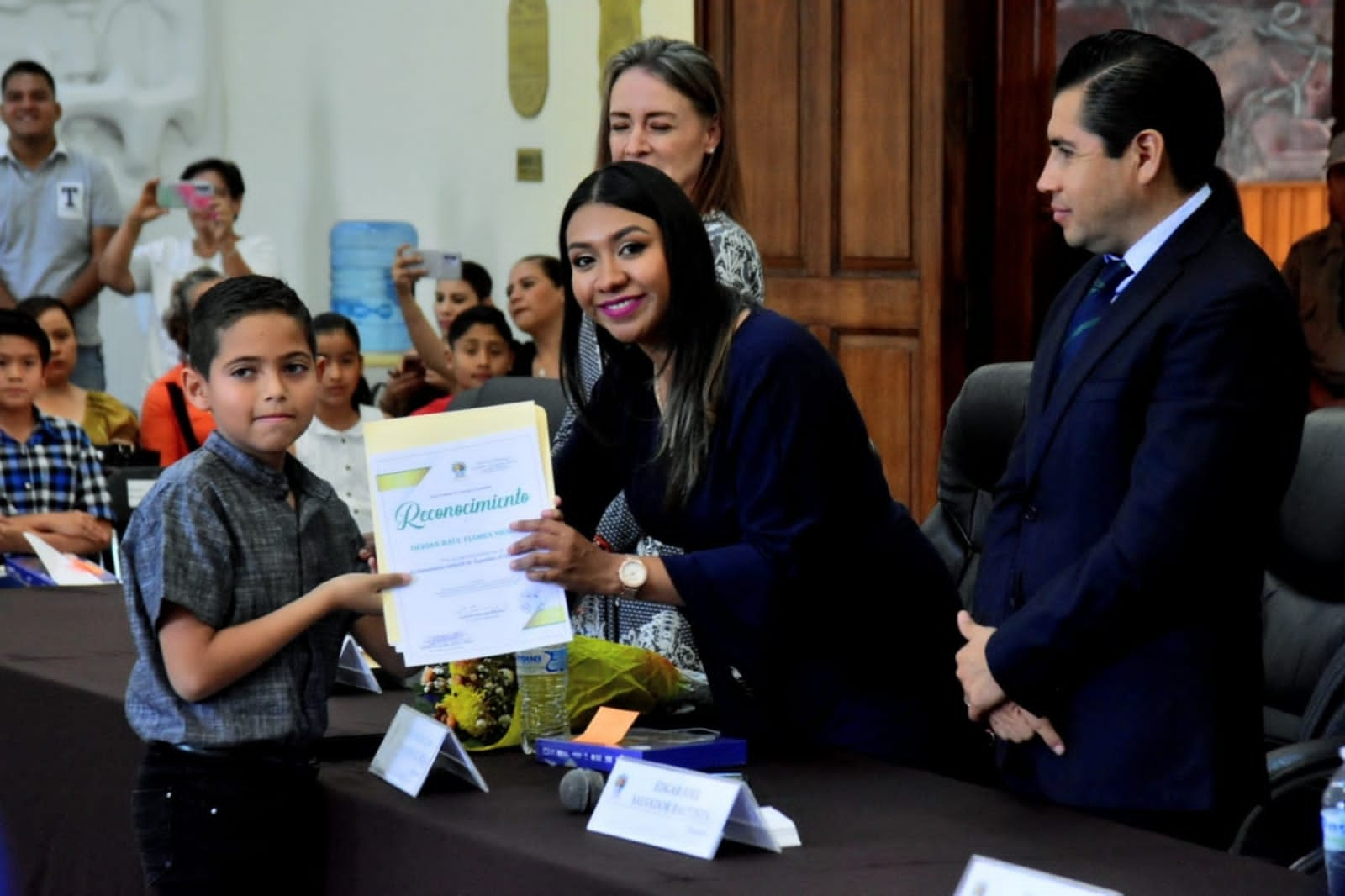 MTRA. TANIA MAGDALENA BERNARDINO JUÁREZREGIDORA DEL HONORABLE AYUNTAMIENTO DE ZAPOTLÁN EL GRANDE, JALISCO..03 DE ABRIL DE 2023Sesión Extraordinaria de Ayuntamiento No. 49Sala de Ayuntamiento, planta alta, Palacio de Gobierno.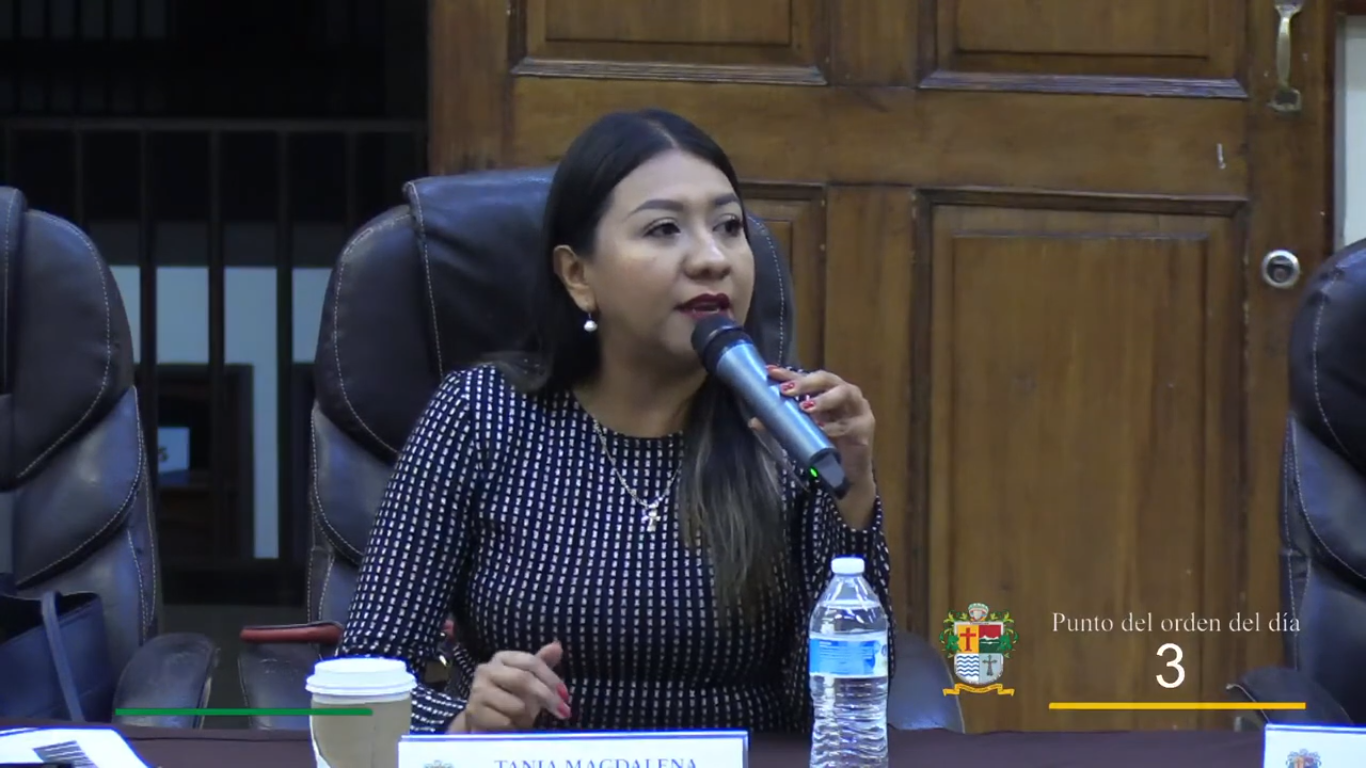 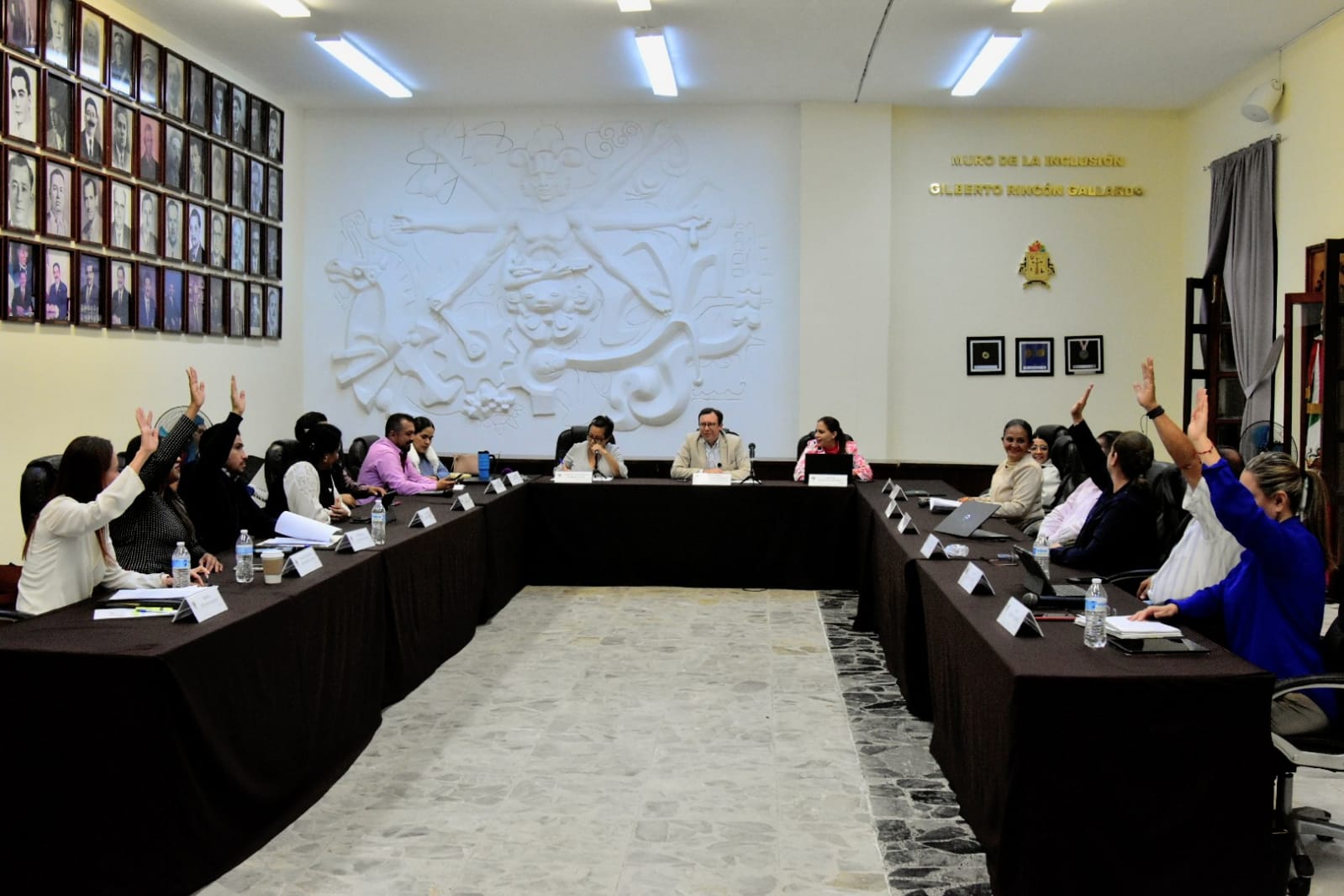 13 DE ABRIL DE 2023Comisión Edilicia Permanente de Obras Públicas, Planeación Urbana y Regularización de la Tenencia de la Tierra.   Sesión Ordinaria No. 15, Sala María Elena Larios.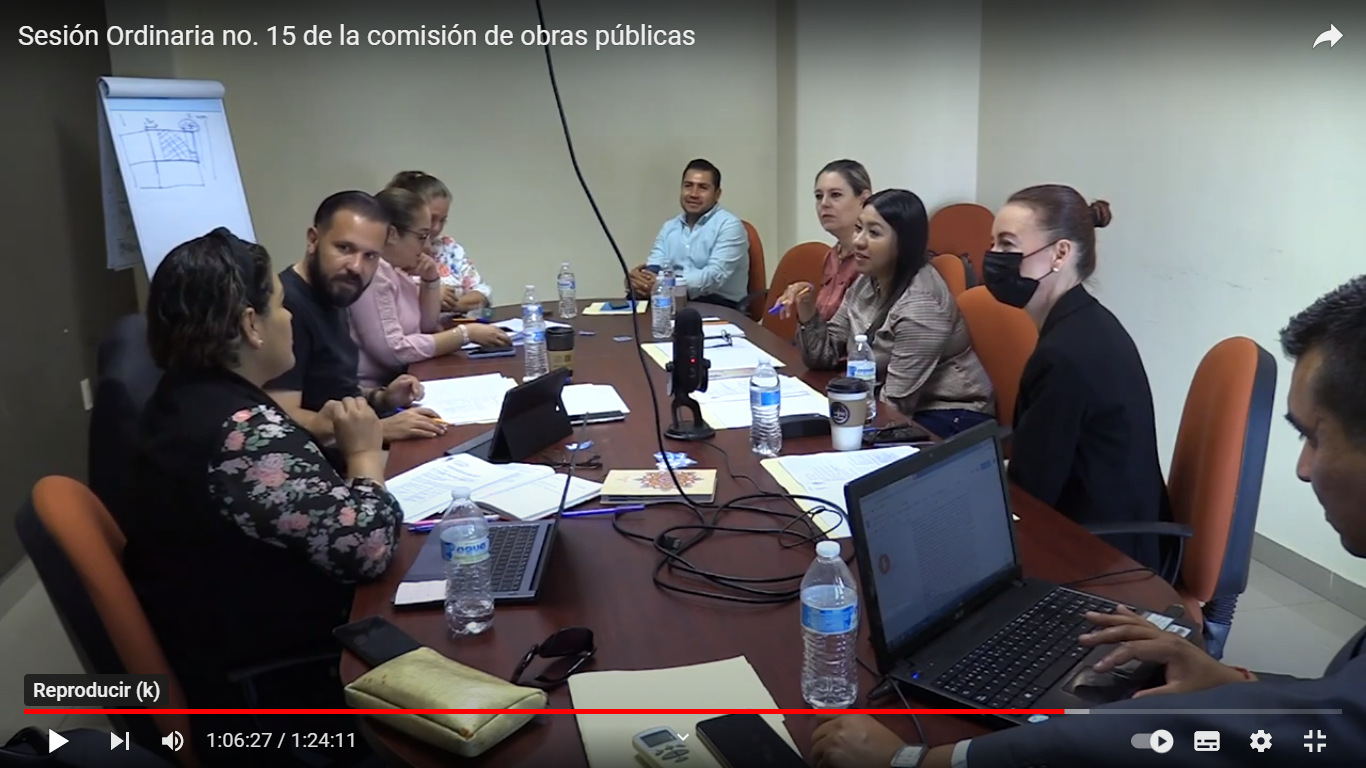 13 DE ABRIL DE 2023Comisión Edilicia Permanente de Obras Públicas, Planeación Urbana y Regularización de la Tenencia de la Tierra.   Sesión Ordinaria No. 15, Segunda Parte.  Sala María Elena Larios.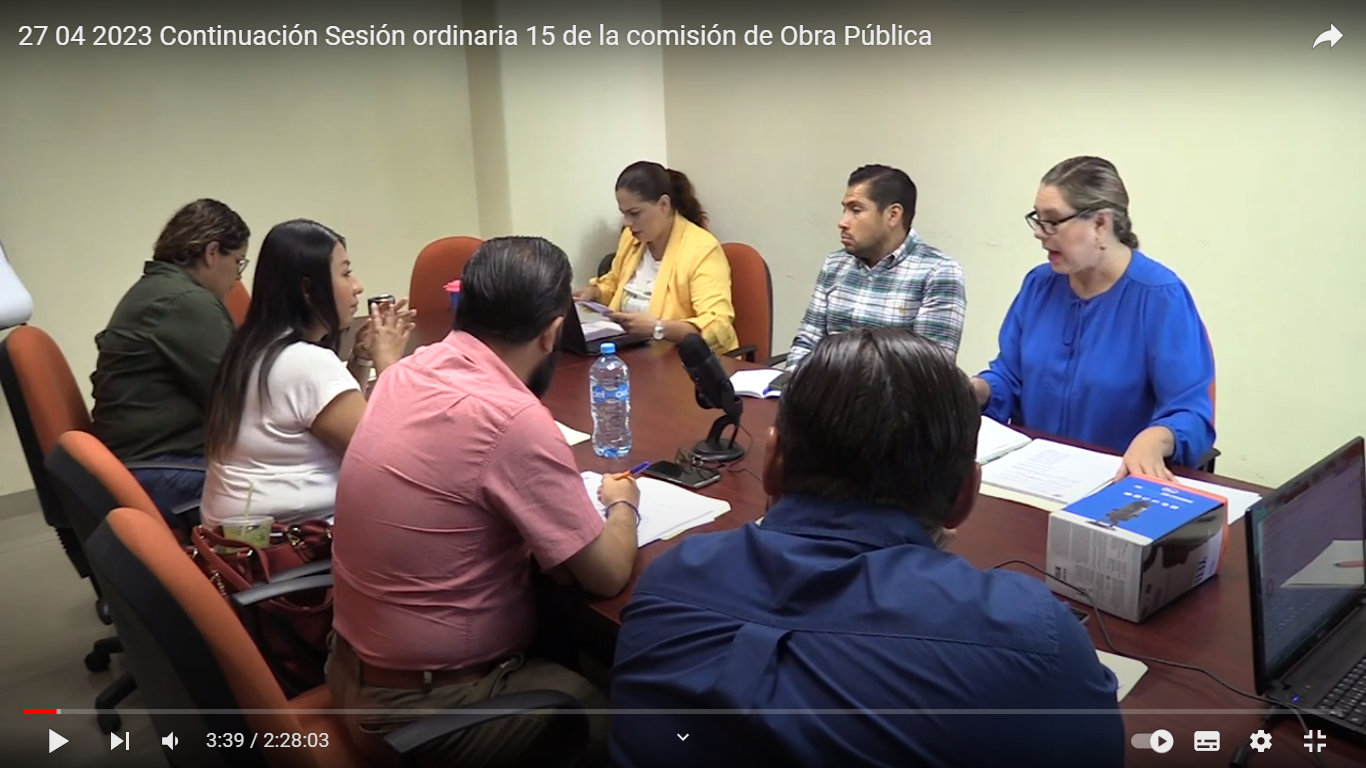 20 DE ABRIL DE 2023Comisión Edilicia Permanente de Cultura, Educación y Festividades Cívicas.  Sesión Ordinaria No. 16Sala de Estacionómetros.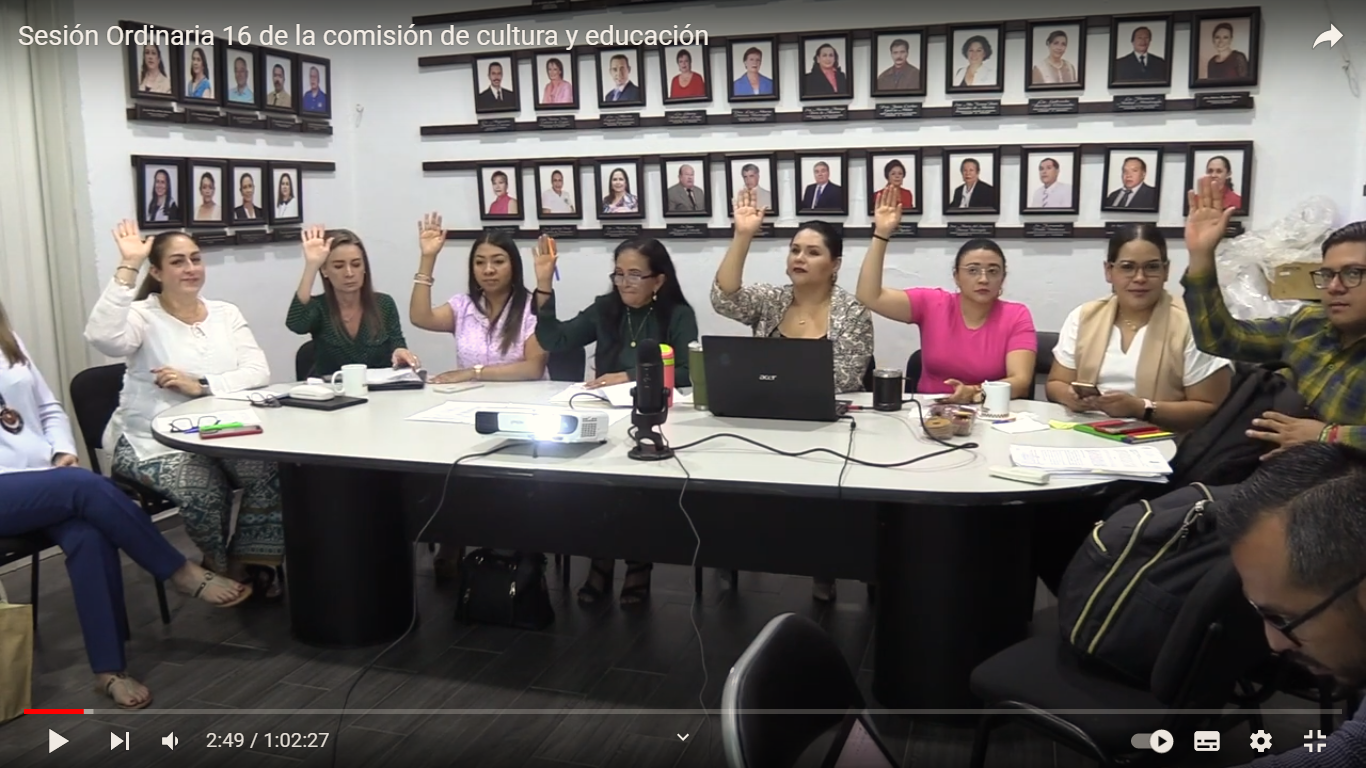 20 DE ABRIL DE 2023Sesión Ordinaria de Ayuntamiento No. 32Sala de Ayuntamiento 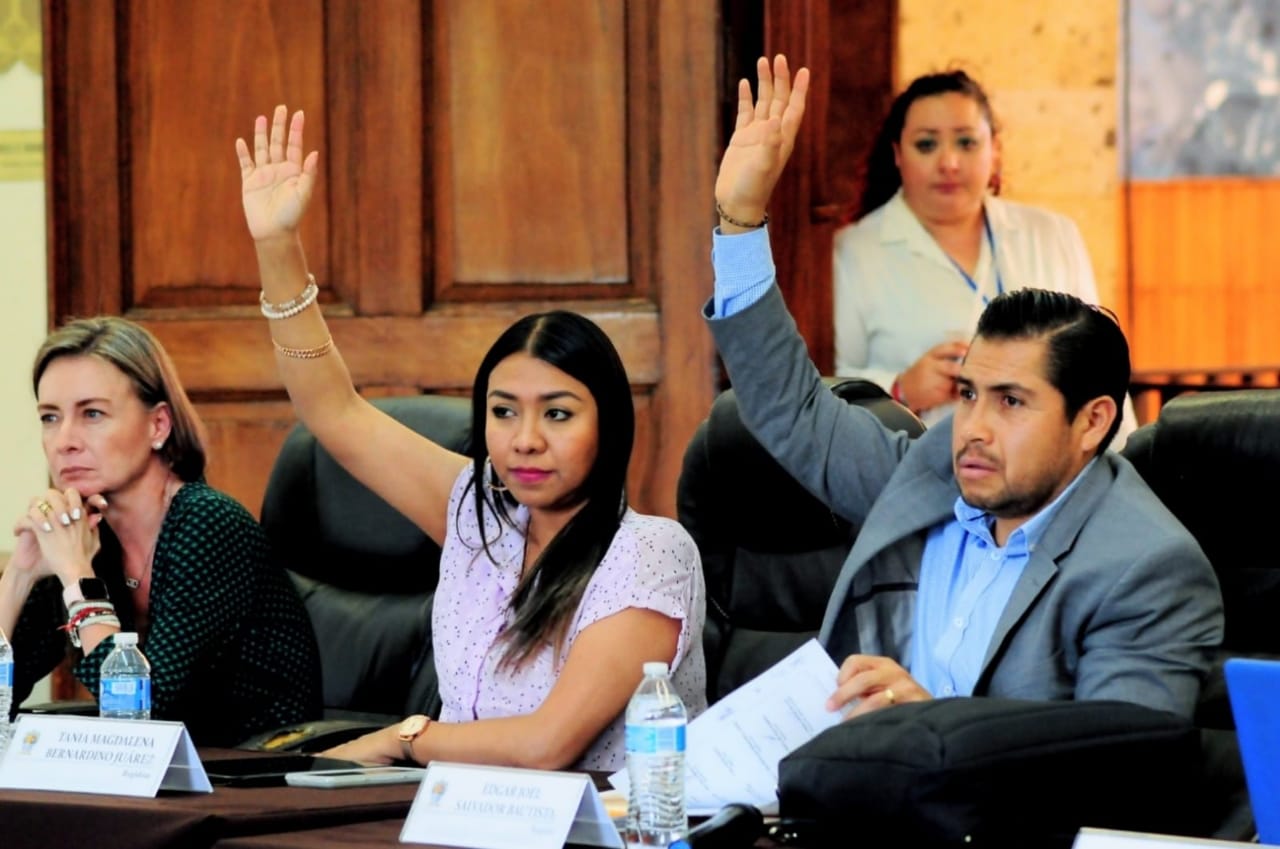 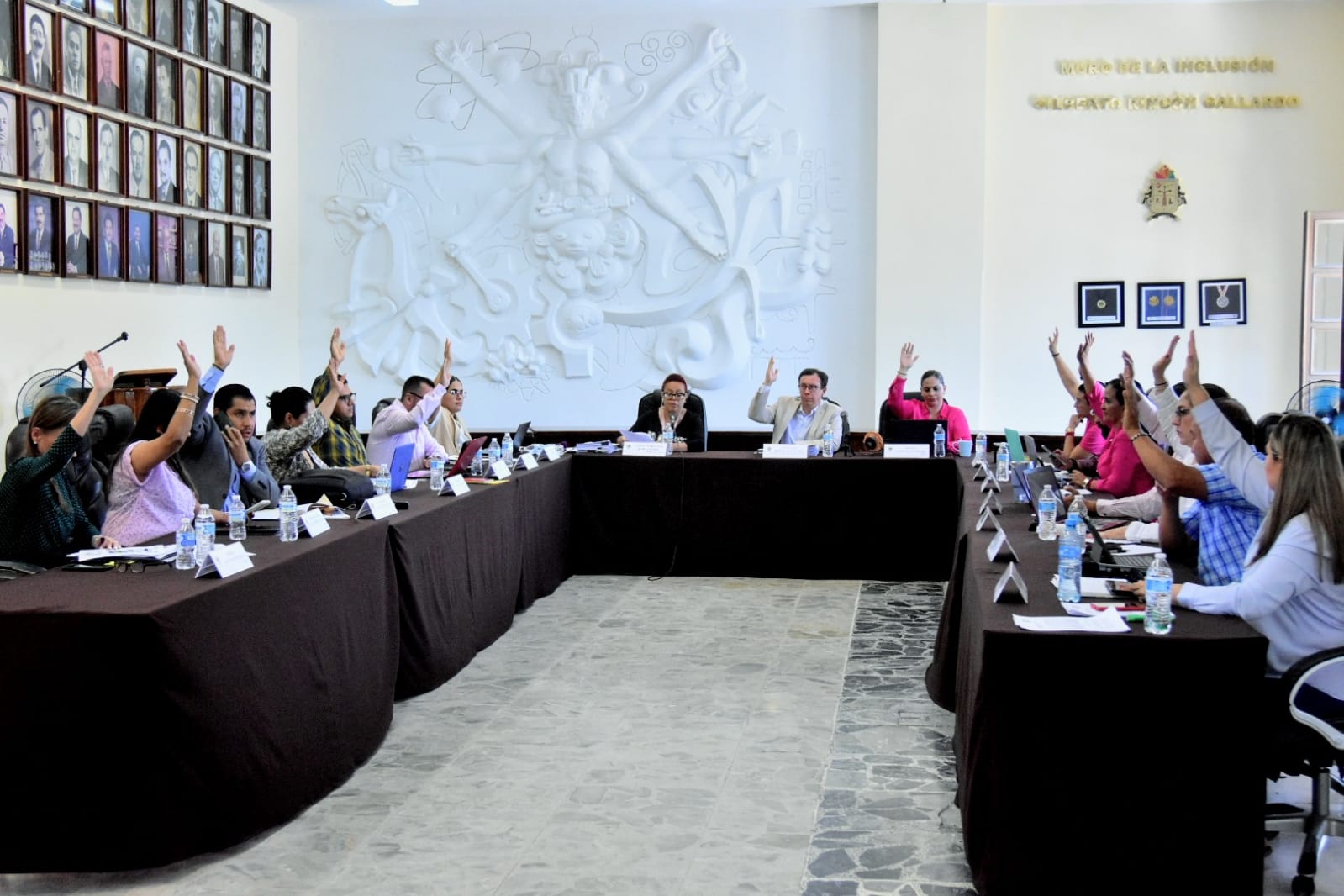 21 DE ABRIL DE 2023Comisión Edilicia Permanente de Cultura, Educación y Festividades Cívicas.   Sesión Ordinaria No. 17, Sala de Estacionómetros.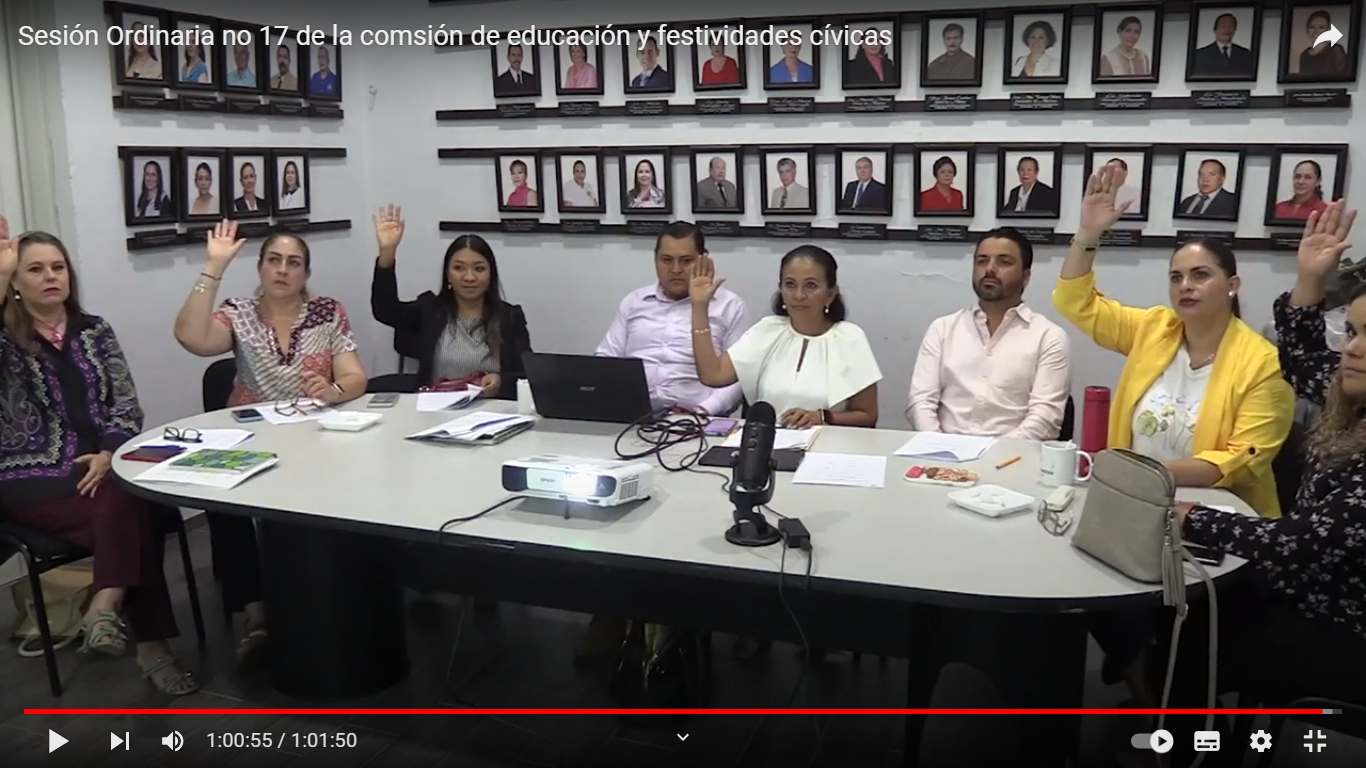 25 DE ABRIL DE 2023Sesión Extraordinaria de Ayuntamiento No. 50 Sala de Ayuntamiento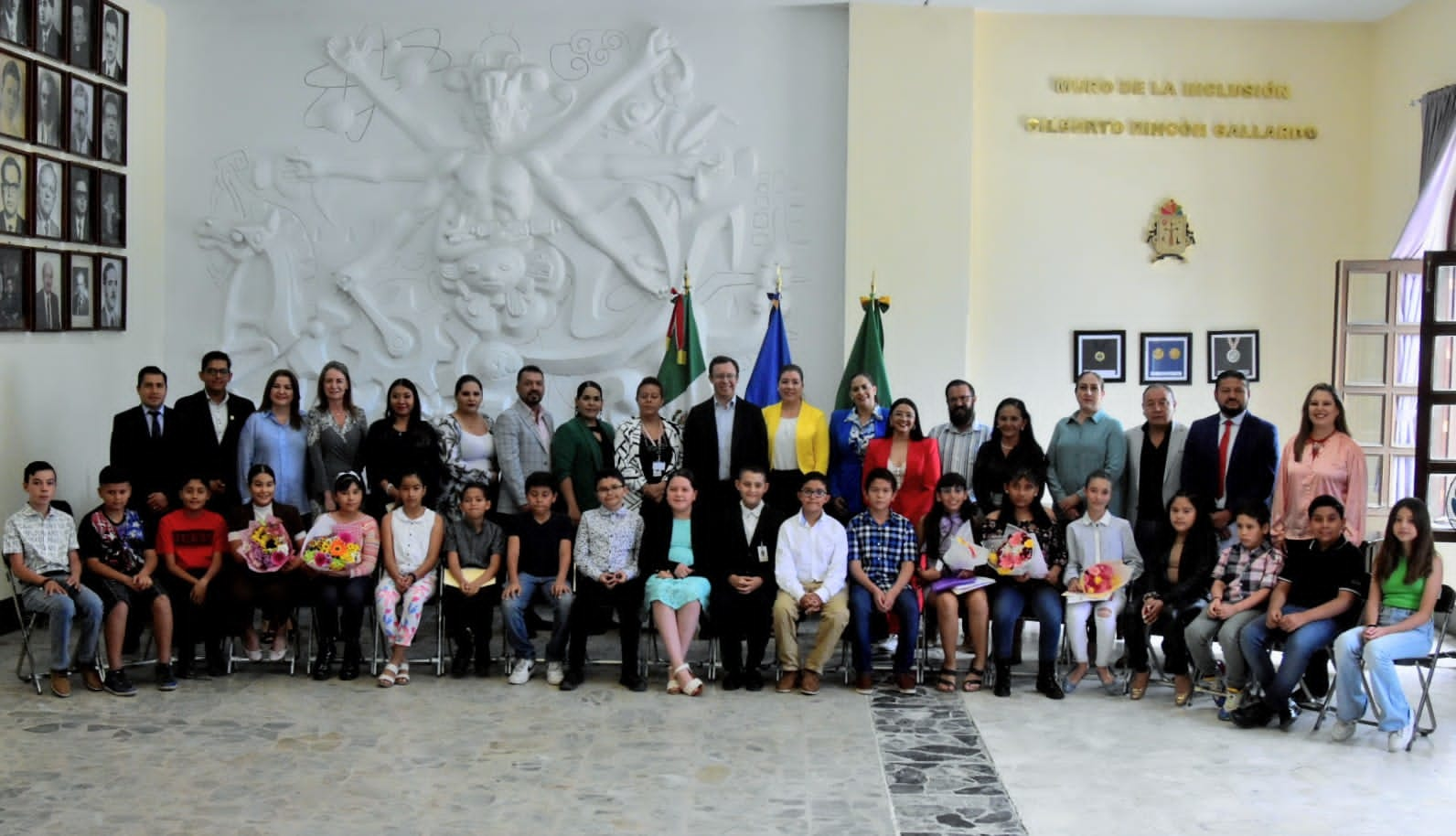 25 DE ABRIL DE 2023Sesión Extraordinaria de Ayuntamiento No. 50Sala de Ayuntamiento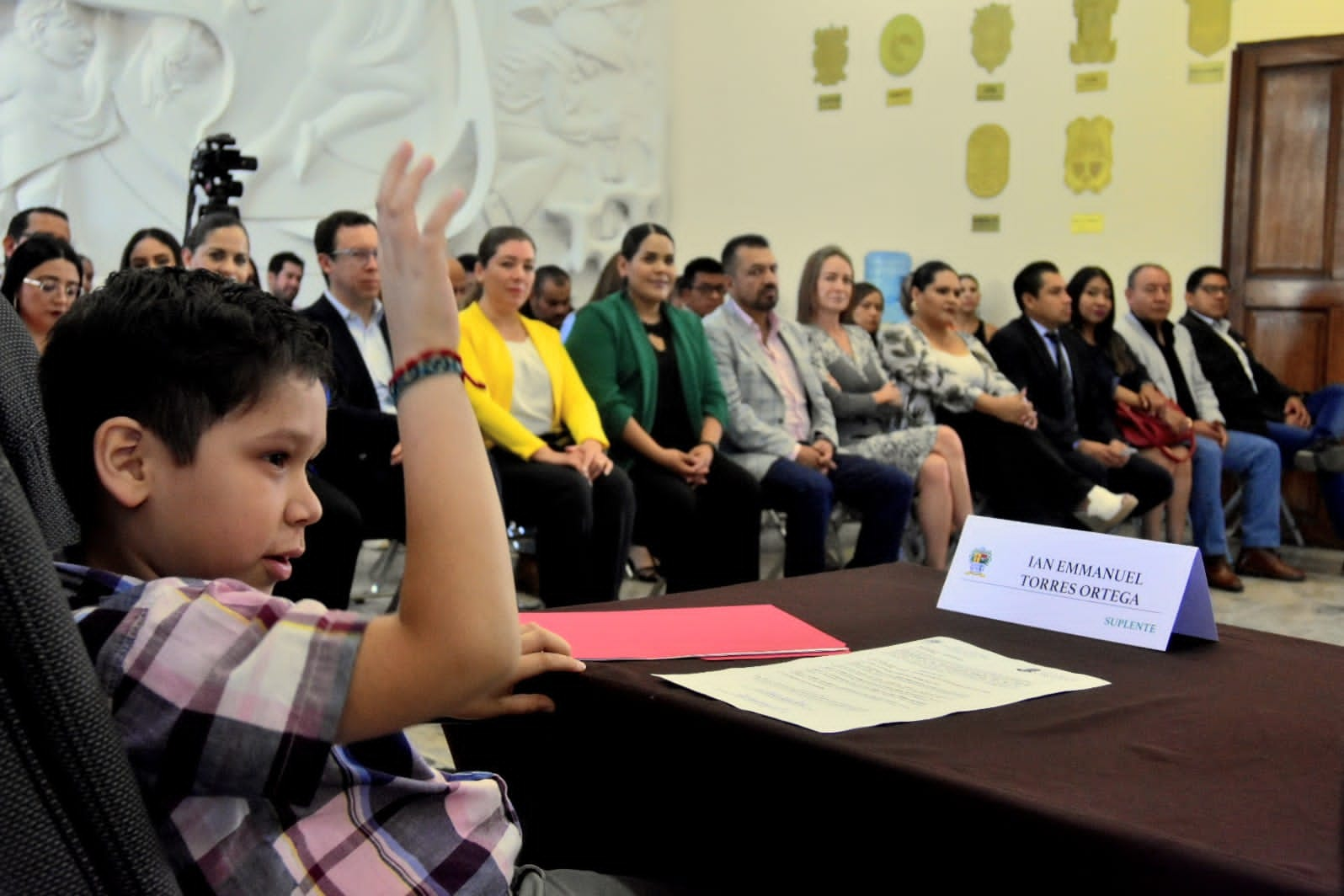 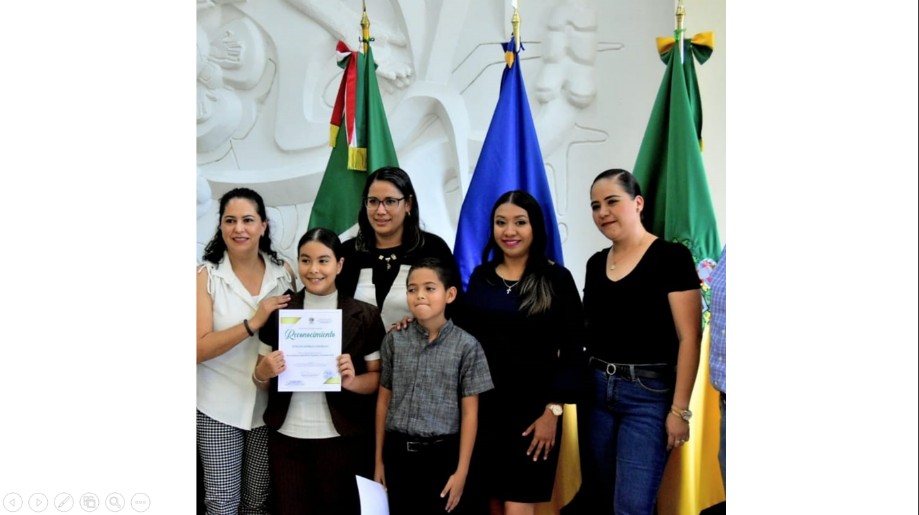 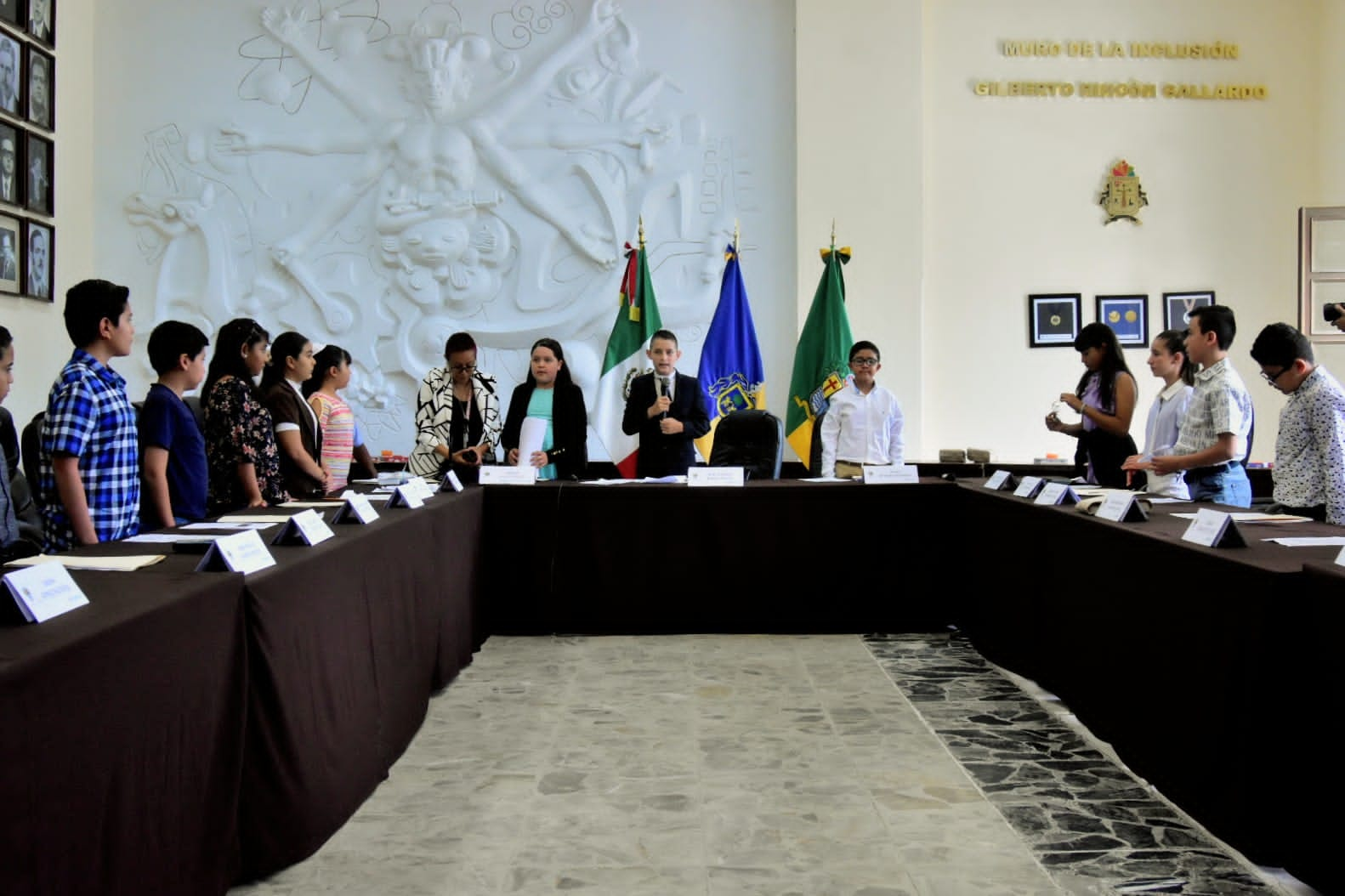 “Ayuntamiento Infantil 2023”3 DE MAYO DE 2023Comisión Edilicia Permanente de Hacienda y Patrimonio Municipal.   Sesión Extraordinaria No. 8, Sala de Sindicatura Municipal.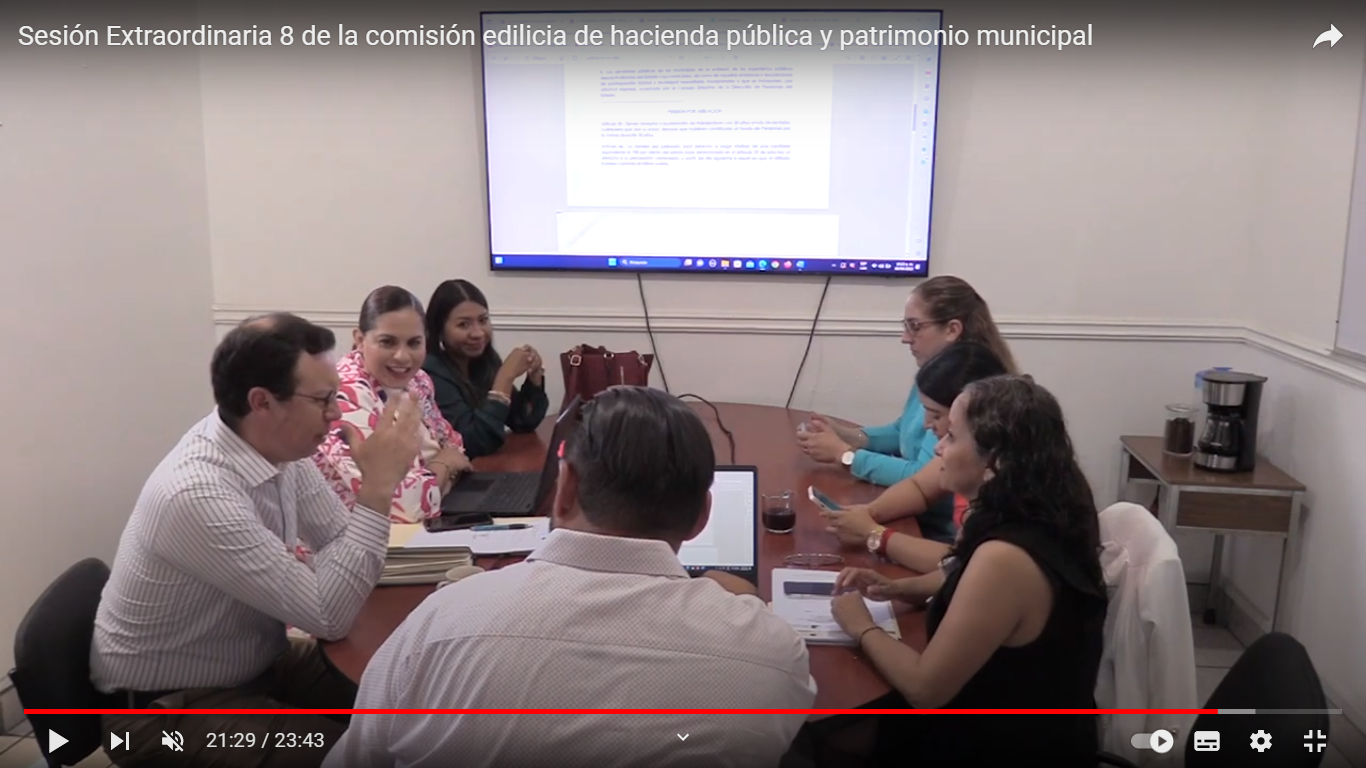 3 DE MAYO DE 2023Comisión Edilicia Permanente de Administración Pública.   Sesión Ordinaria No. 8, Sala Juan S. Vizcaíno. 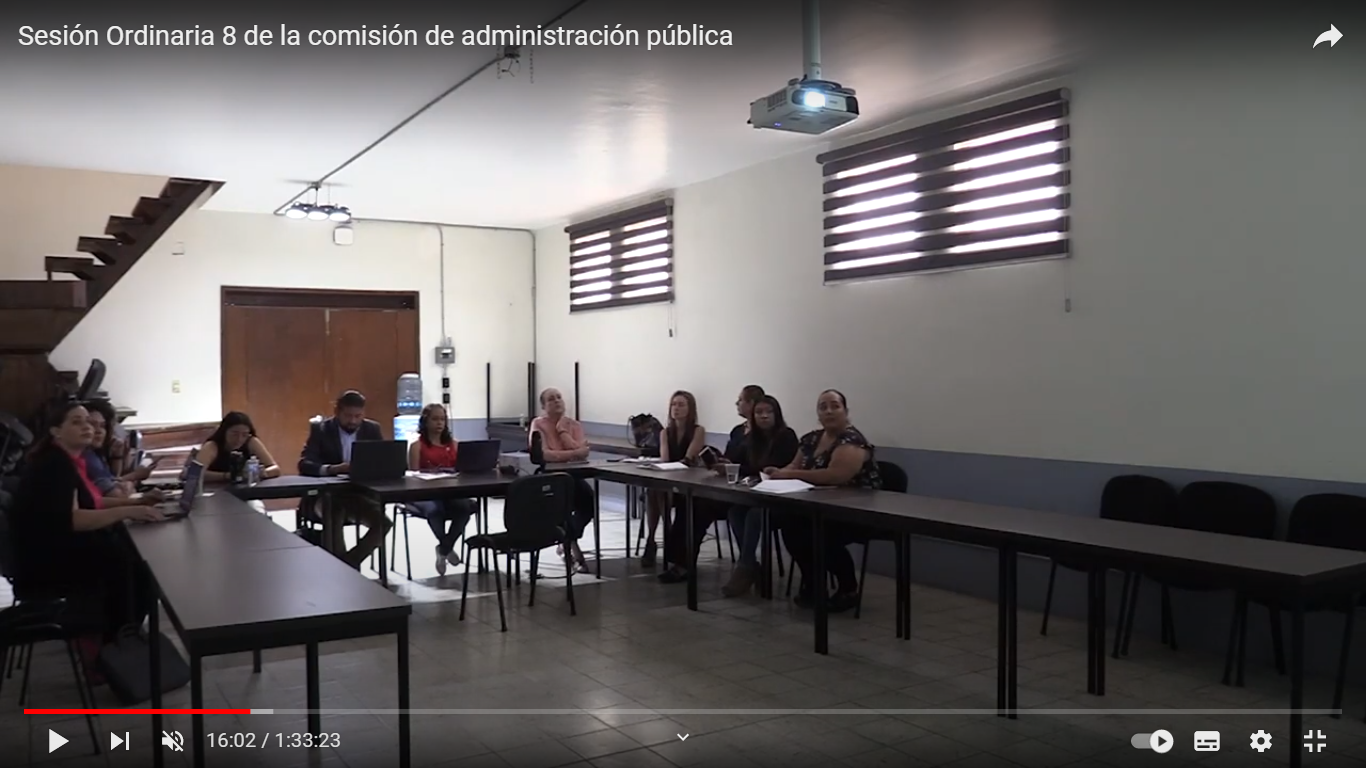 8 DE MAYO DE 2023Sesión Extraordinaria de Ayuntamiento No. 52Sala de Ayuntamiento.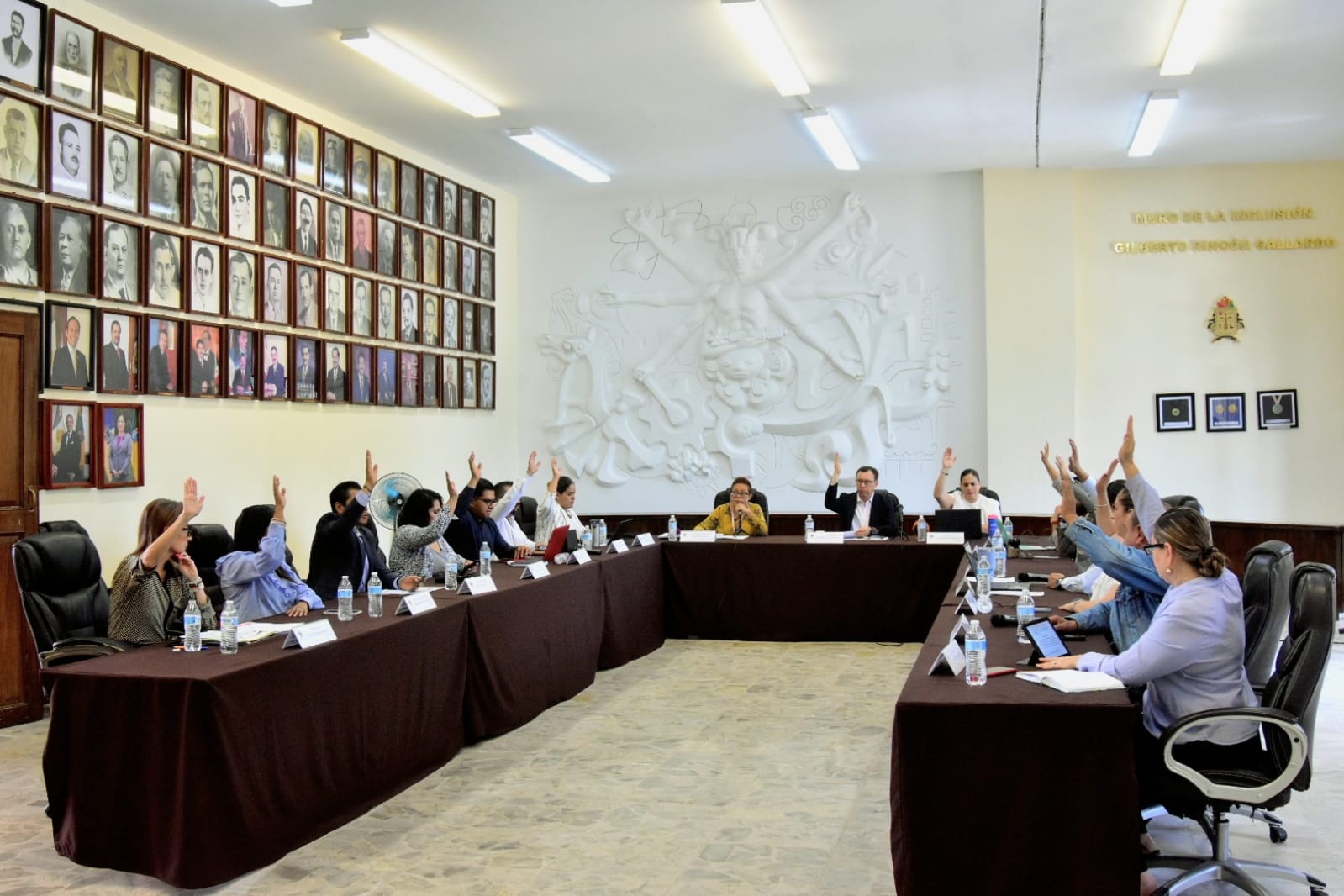 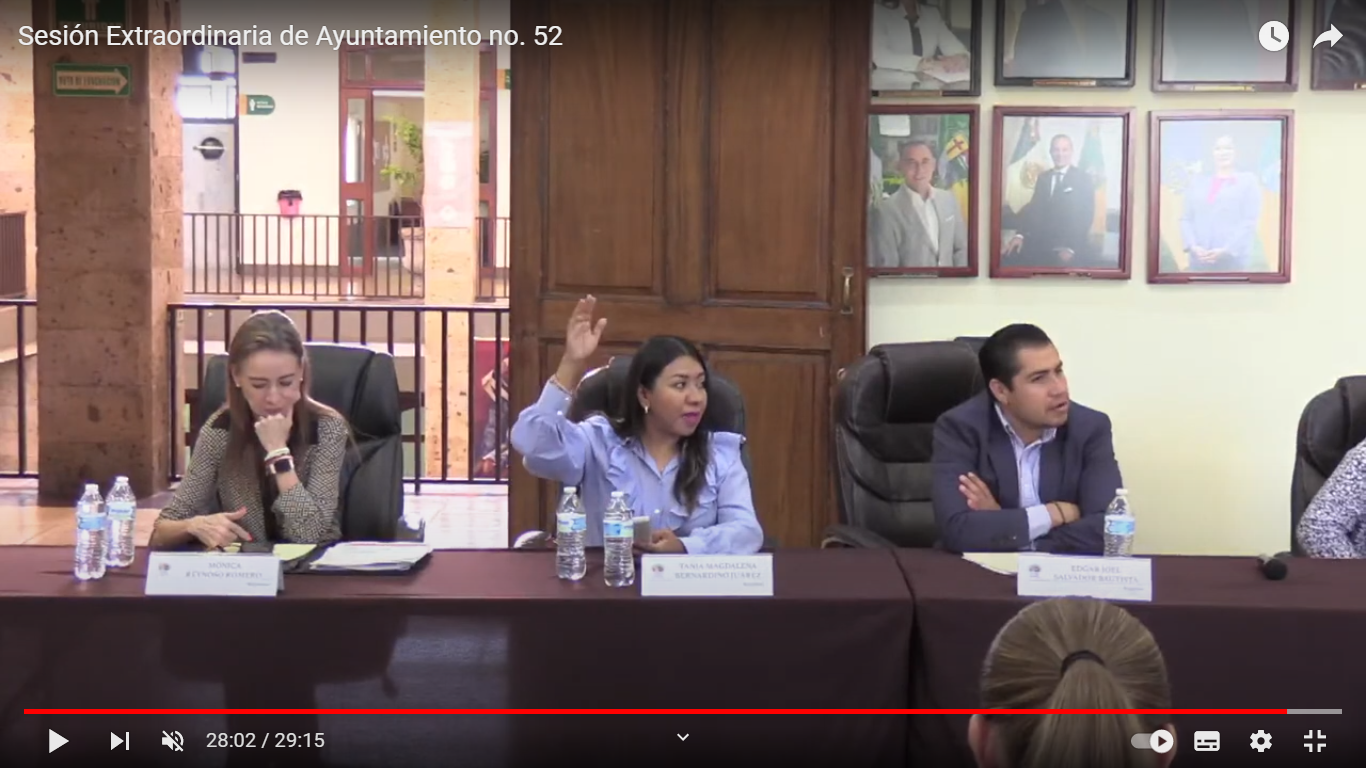 8 DE MAYO DE 2023OPD Comité de Feria Zapotlán Sesión Ordinaria No. 11, Sala de Juntas de la Presidencia Municipal. 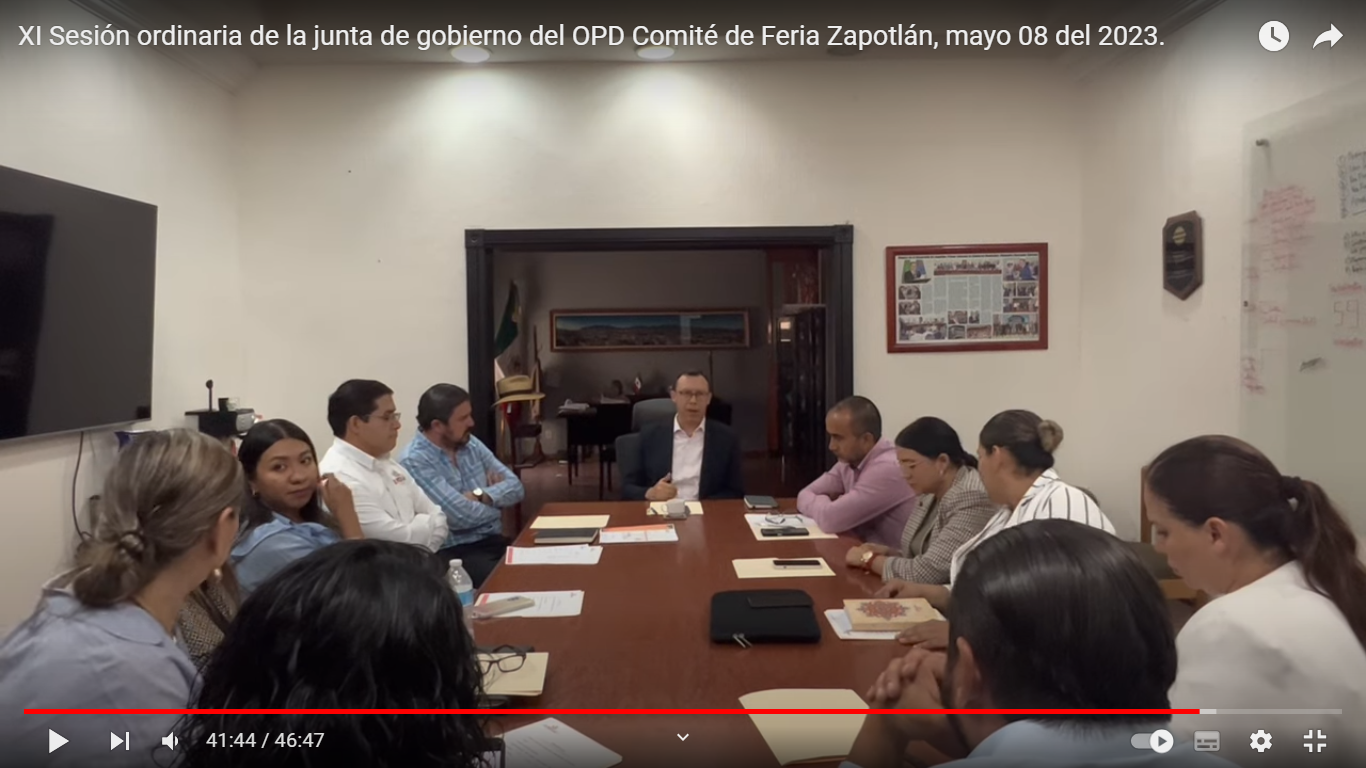 8 DE MAYO DE 2023Comisión Edilicia Permanente de Cultura, Educación y Festividades Cívicas.   Sesión Extraordinaria No. 11, Sala María Elena Larios.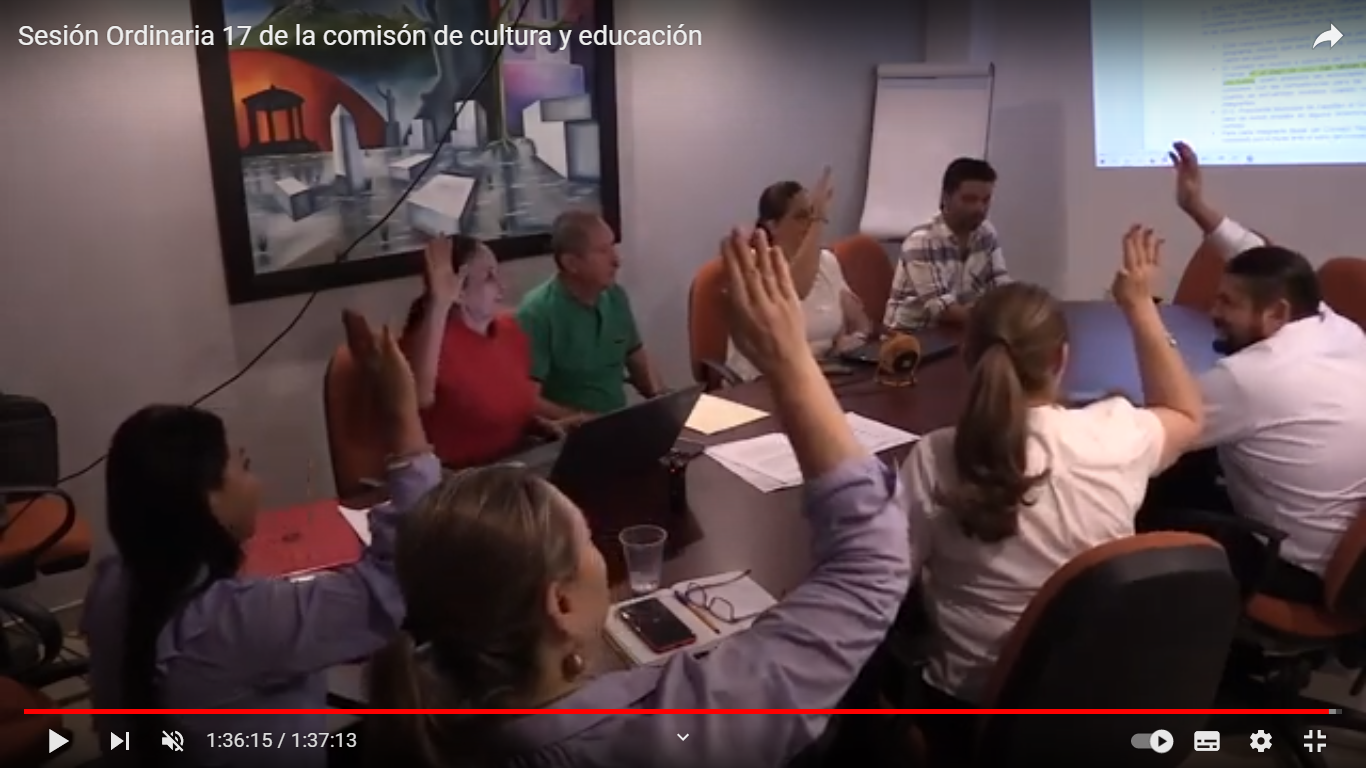 9 DE MAYO DE 2023Comisión Edilicia Permanente de Reglamentos y Gobernación.Sesión Ordinaria No. 8, Primera parteSala de Sindicatura Municipal.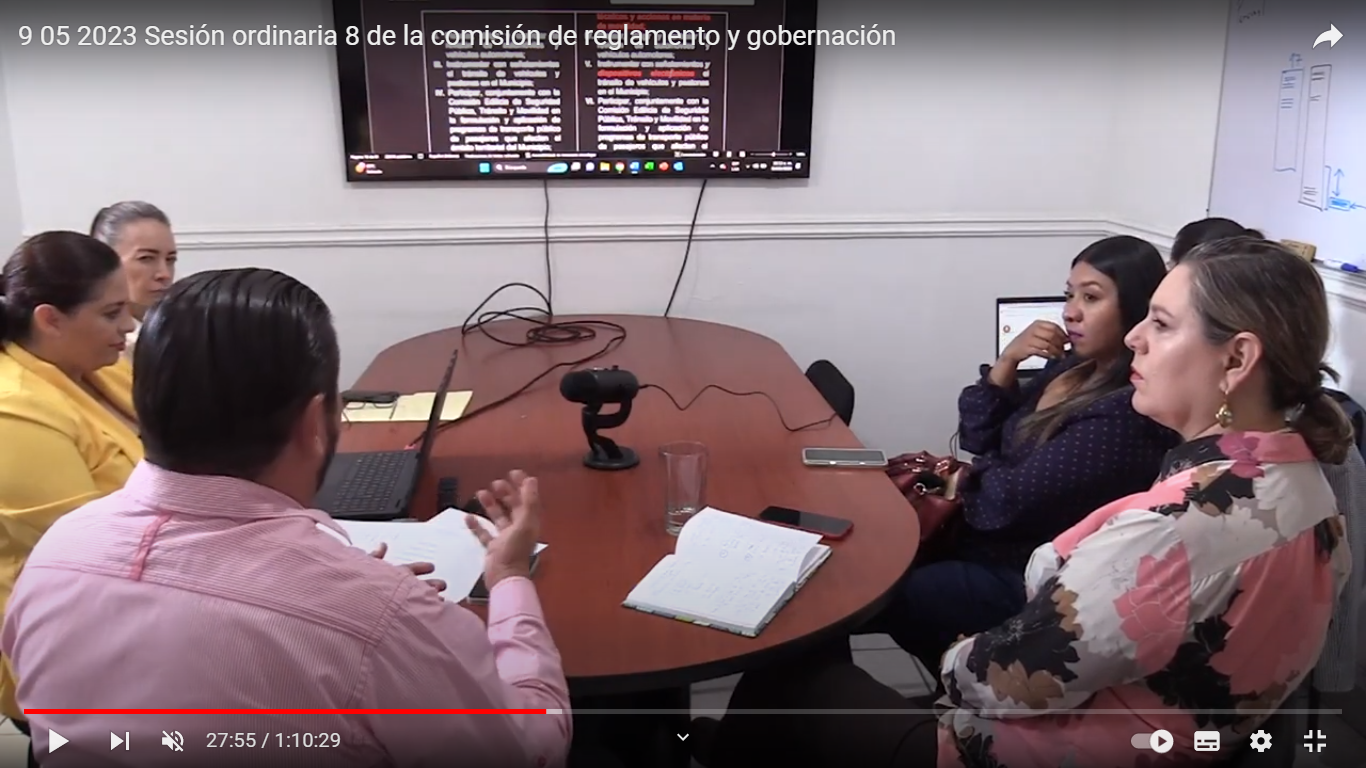 9 DE MAYO DE 2023Comisión Edilicia Permanente de Desarrollo Humano, Salud Pública e Higiene y combate a las Adicciones.Sesión Ordinaria No. 4, Sala María Elena Larios.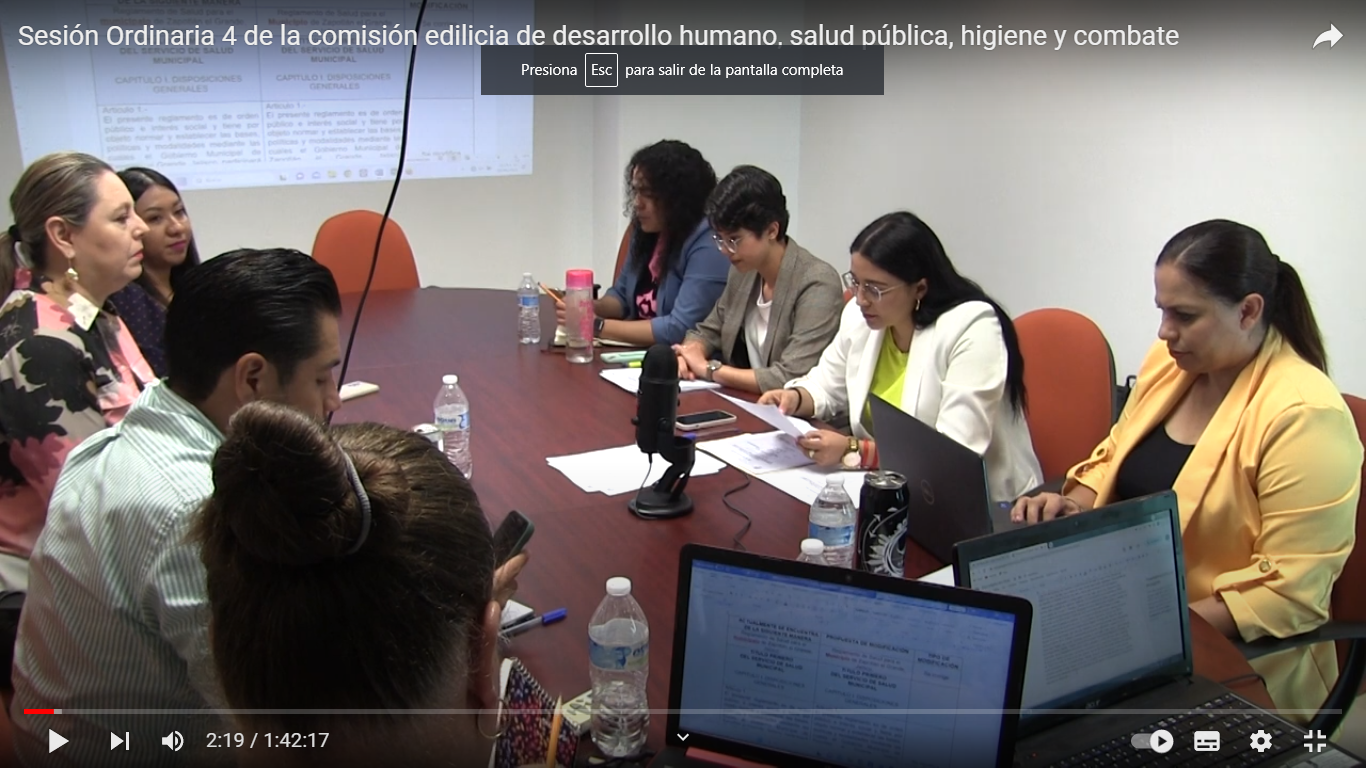 9 DE MAYO DE 2023Comisión Edilicia Permanente de Derechos Humanos de Equidad de Género y Asuntos Indígenas.Sesión Ordinaria No. 8Sala de Sindicatura Municipal.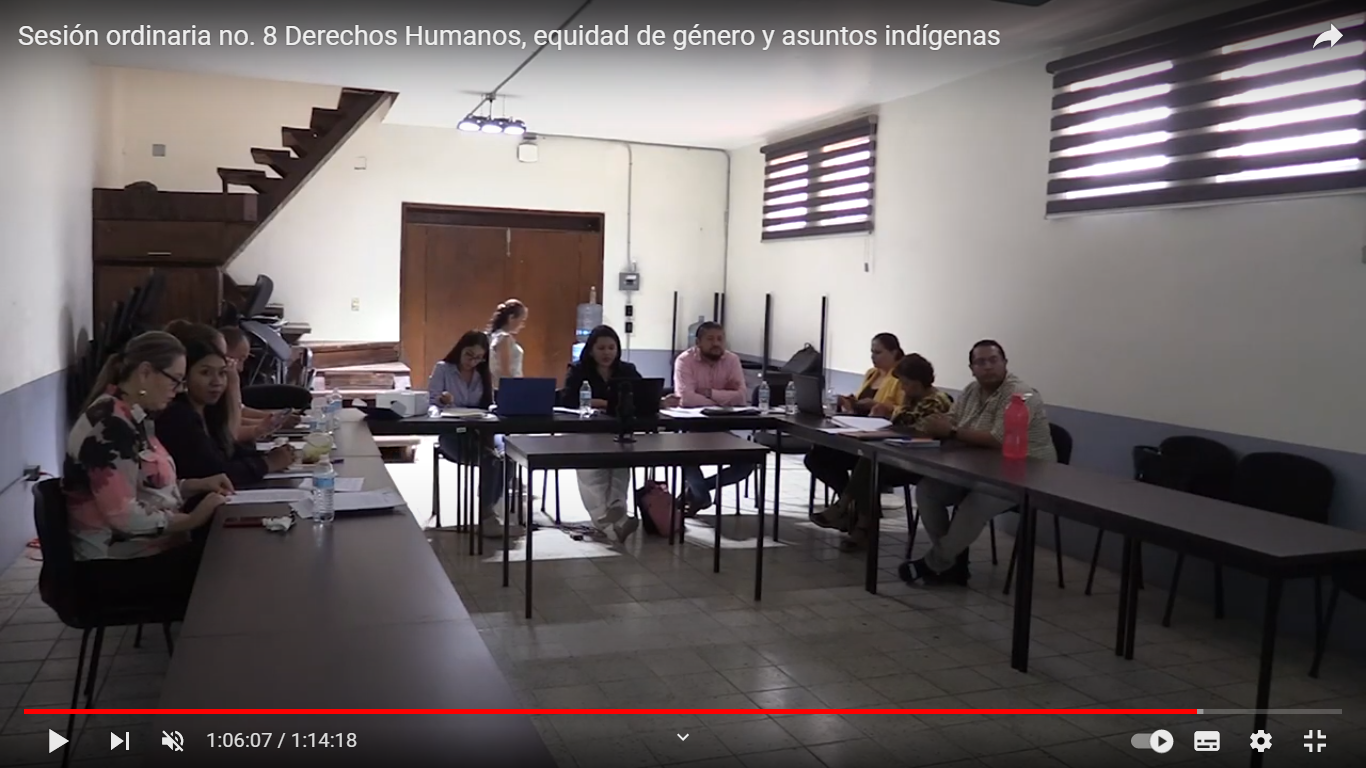 11 DE MAYO DE 2023Comisión Edilicia Permanente de Espectáculos Públicos e Inspección y vigilancia.Sesión Ordinaria No. 5, Sala María Elena Larios.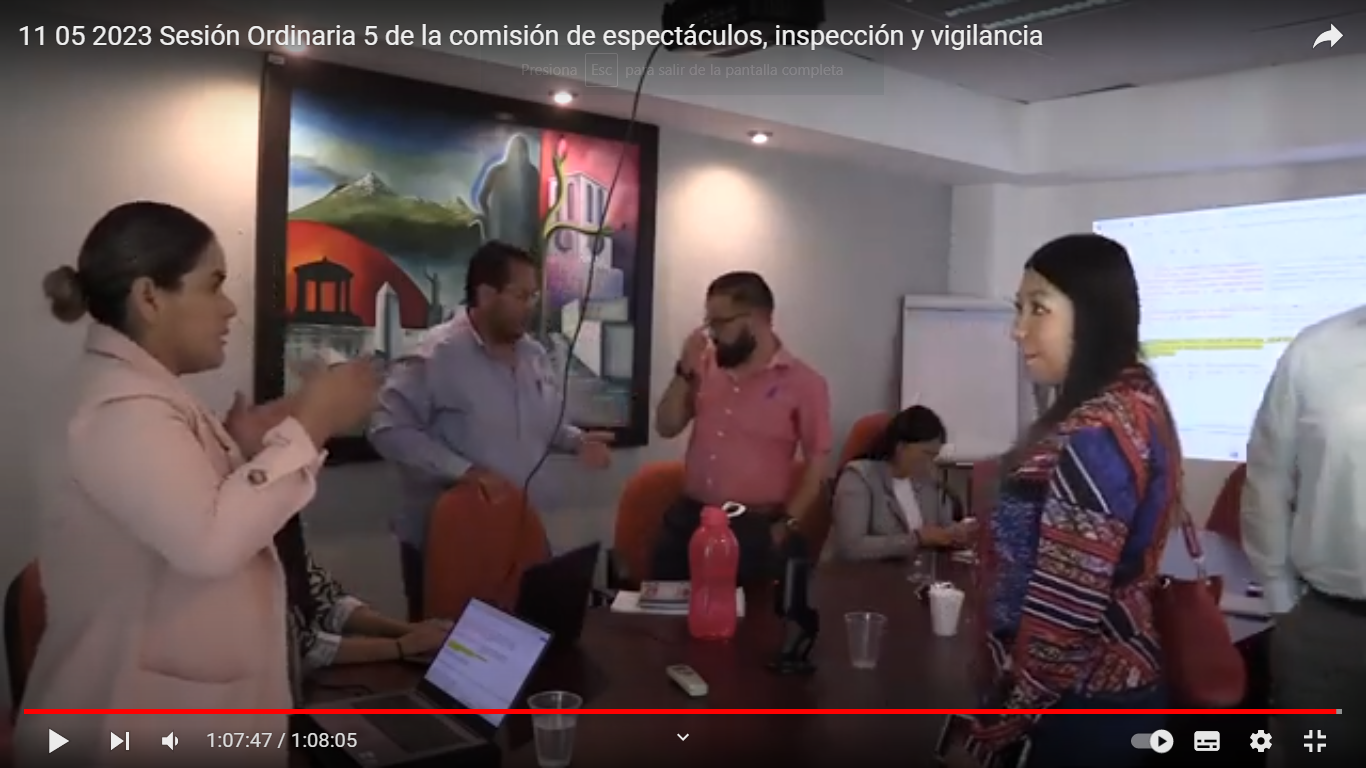 11 DE MAYO DE 2023Comisión Edilicia Permanente de Deportes, Recreación y atención a la Juventud. Sesión Ordinaria No. 11, Sala María Elena Larios.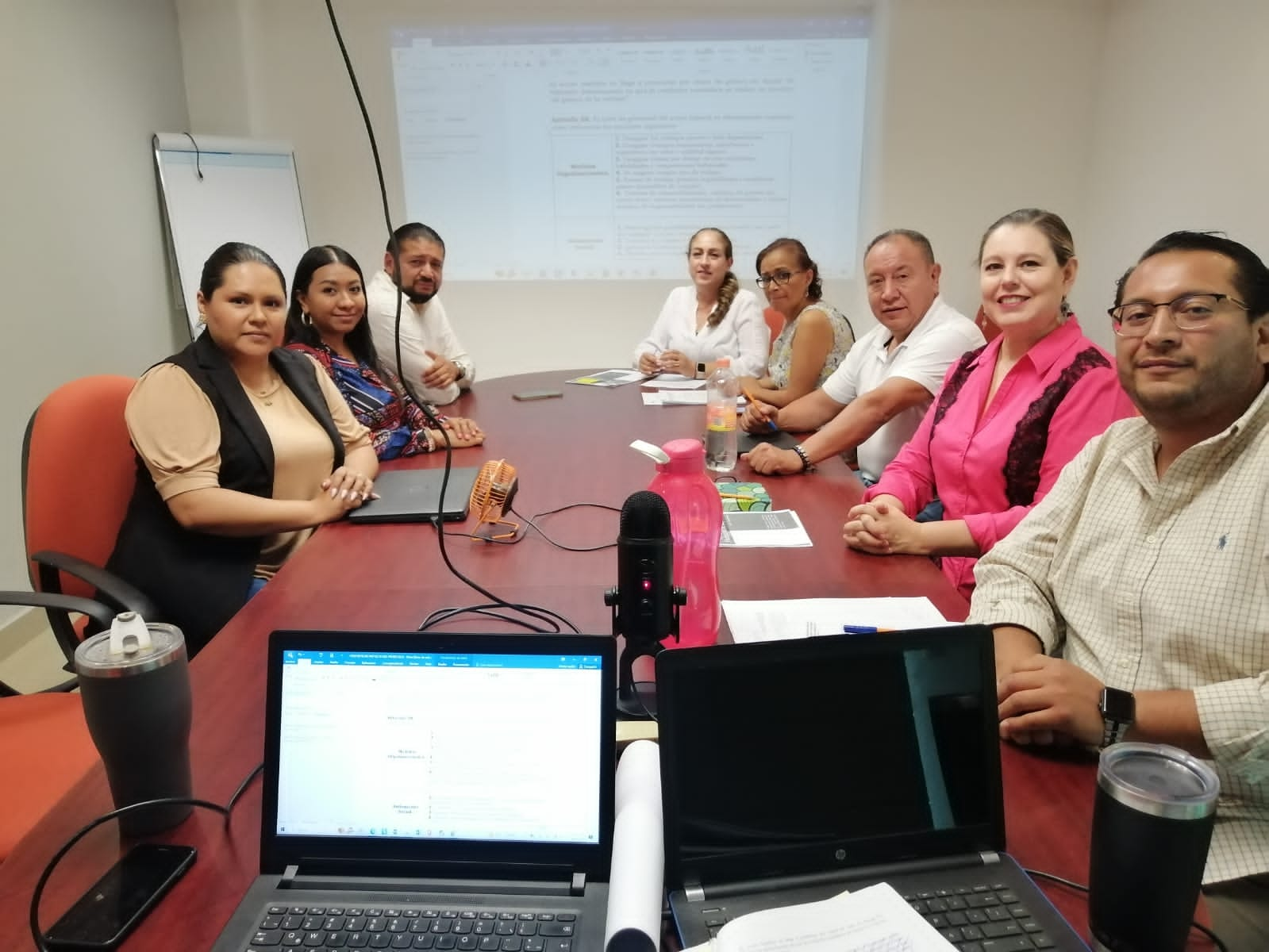 11 DE MAYO DE 2023Sesión Solemne de Ayuntamiento No. 25Entrega de la “Presea José Clemente Orozco al Mérito Docente, Edición 2023”Centro para la Cultura y las Artes "José Rolón", Arq. Pedro Ramírez Vázquez No. 152.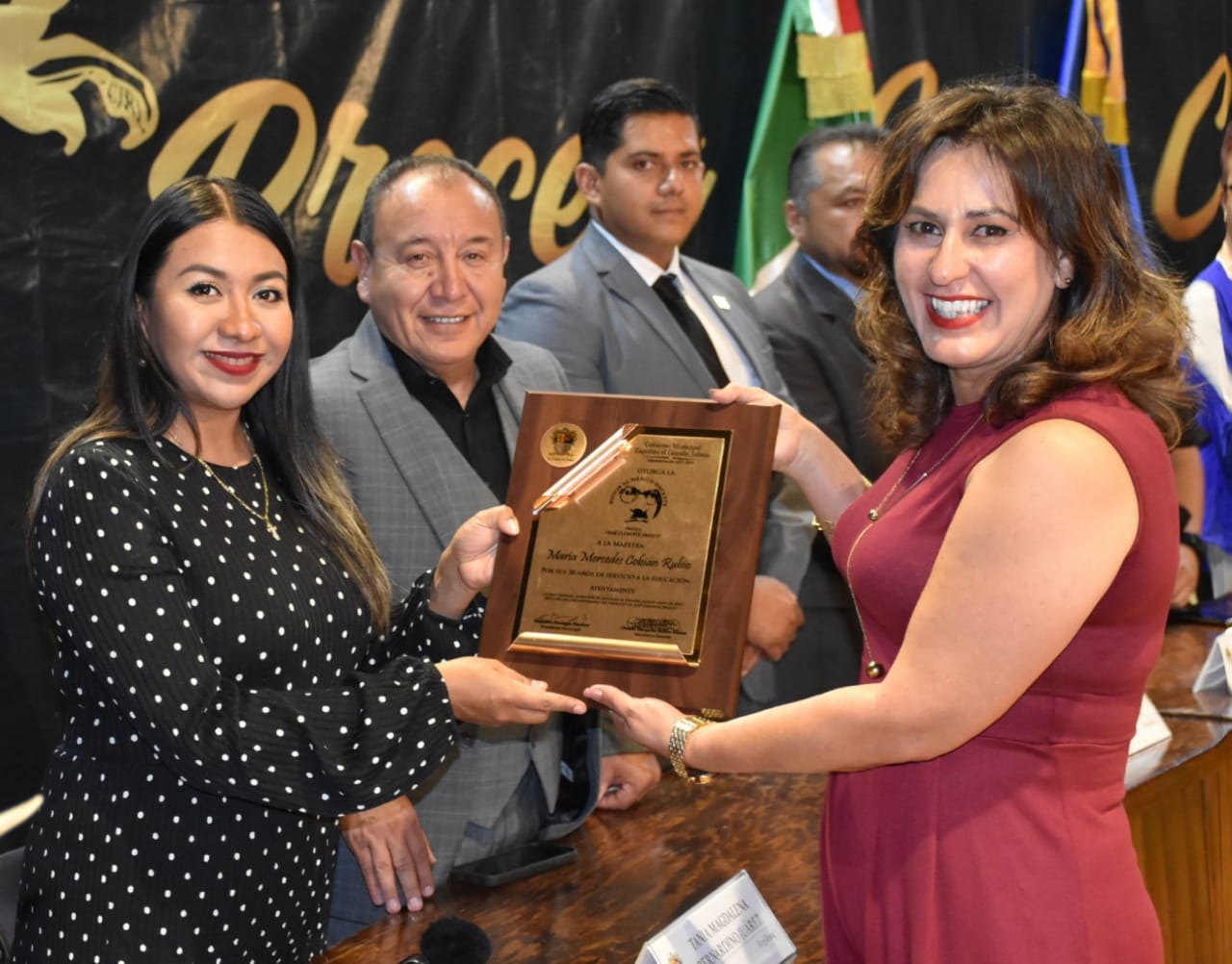 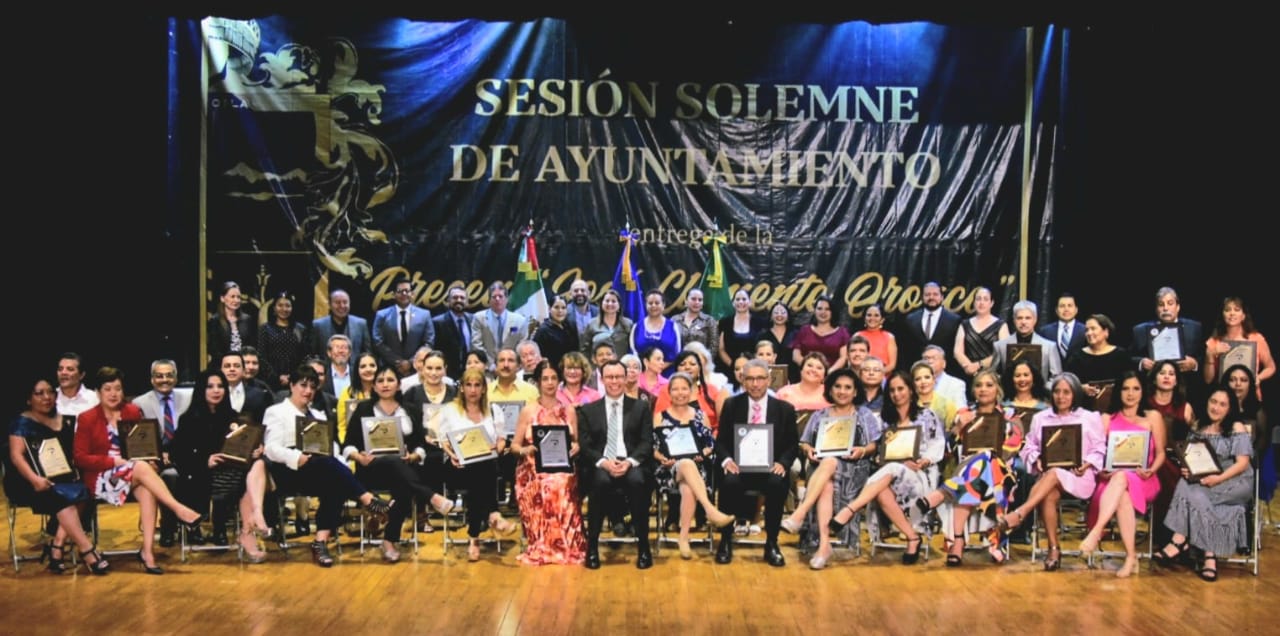 12 DE MAYO DE 2023Comisión Edilicia Permanente de Hacienda Pública y Patrimonio Municipal.Sesión Ordinaria No. 31, Sala de Sindicatura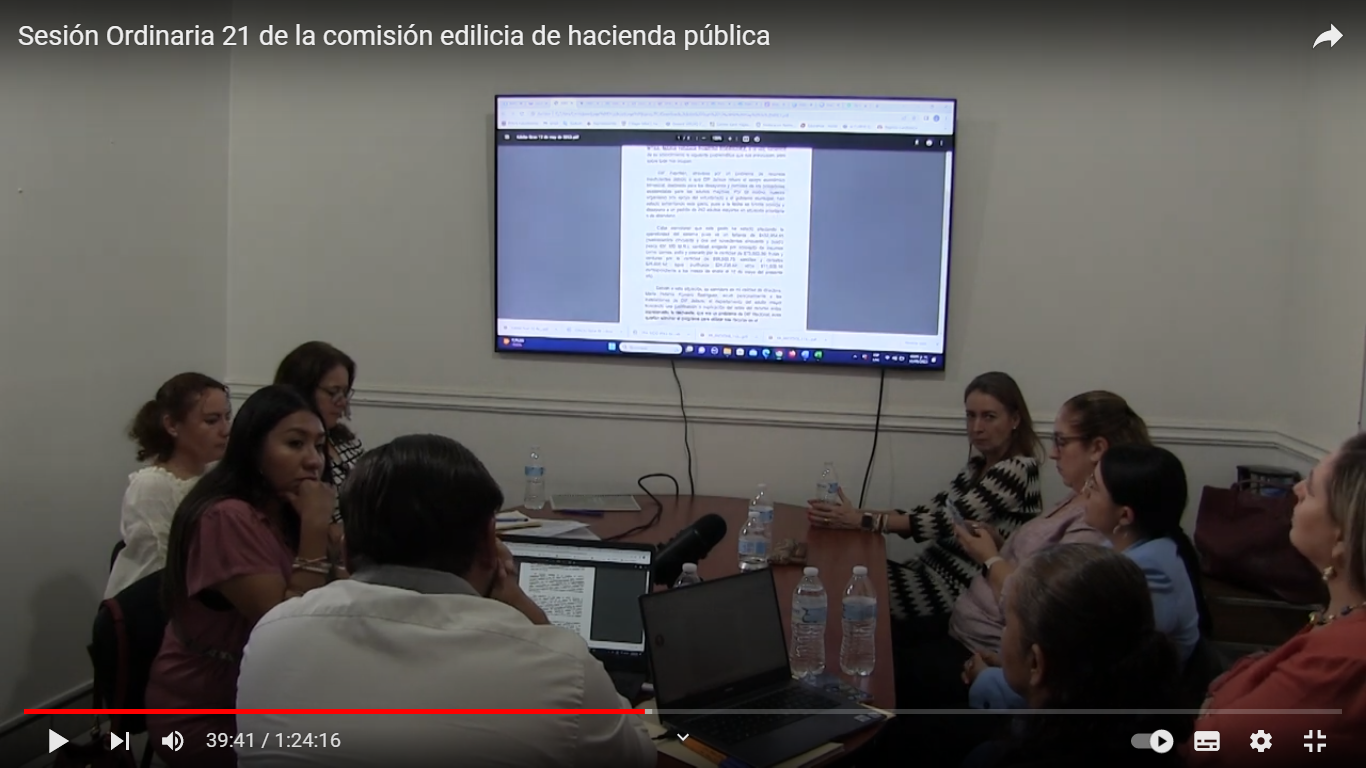 15 DE MAYO DE 2023Comisión Edilicia Permanente de Deportes, Recreación y atención a la Juventud. 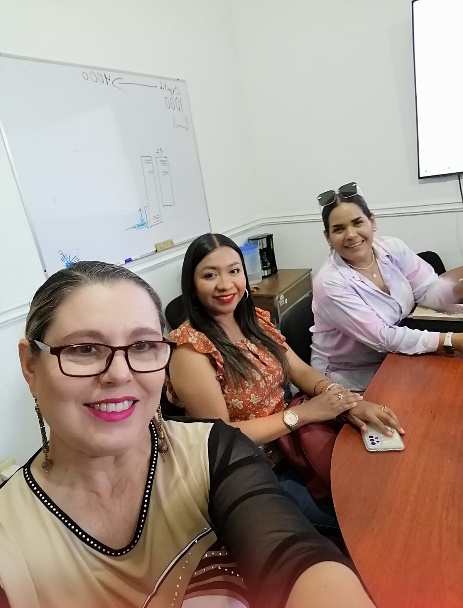 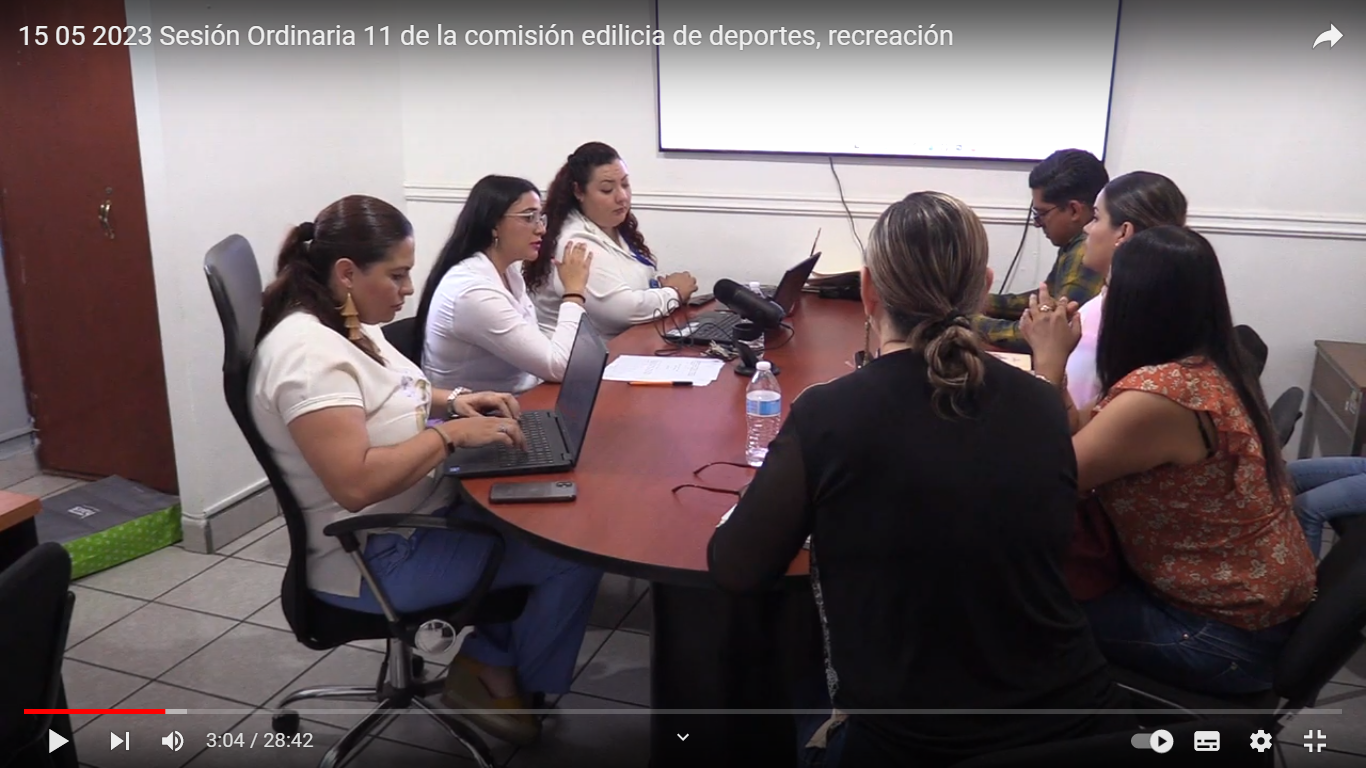 Sesión Ordinaria No. 11, Sala de Sindicatura15 DE MAYO DE 2023Comisión Edilicia Permanente de Hacienda Pública y Patrimonio Municipal.Sesión Ordinaria No. 31, Sala de Sindicatura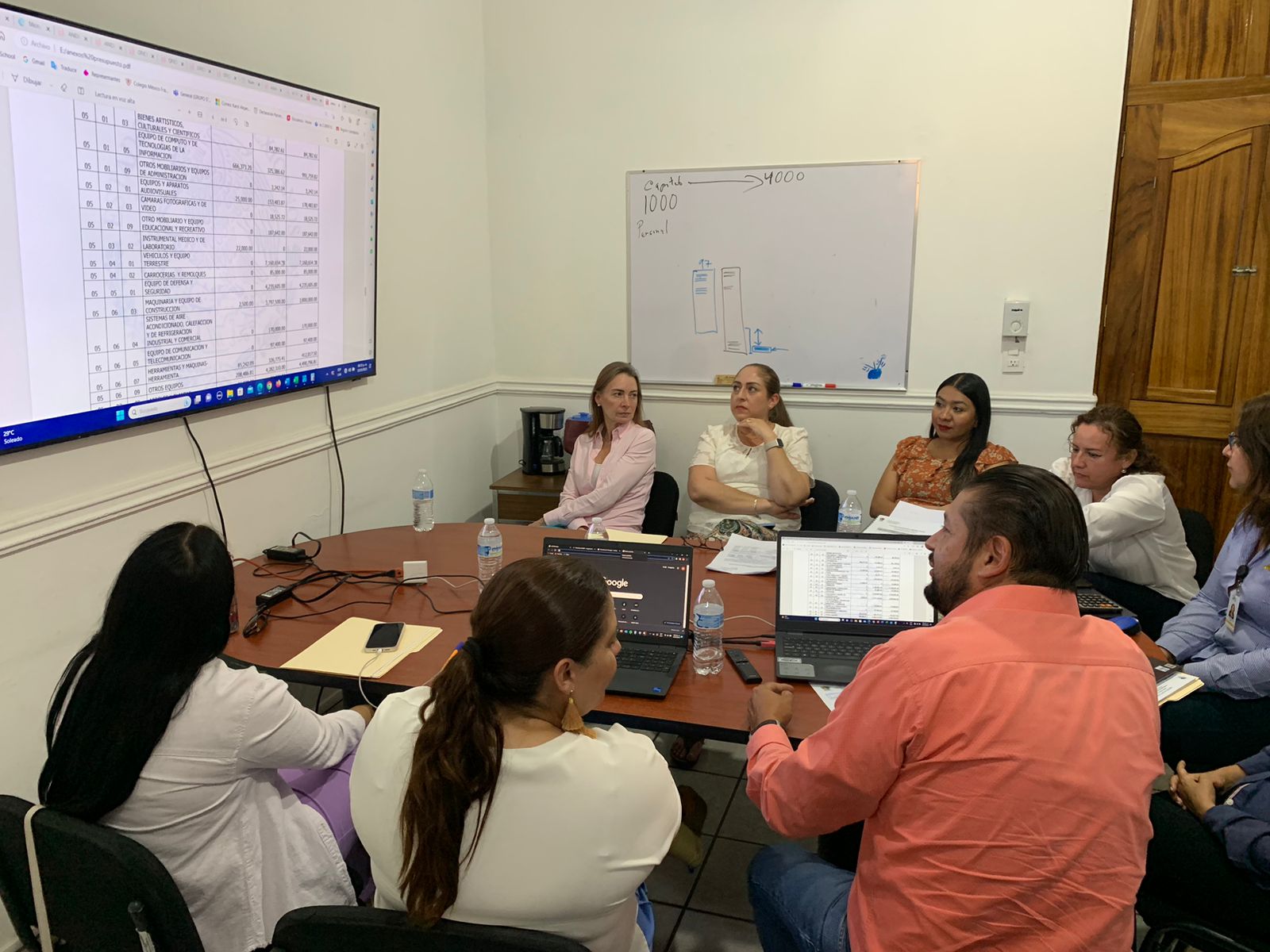 17 DE MAYO DE 2023Comisión Edilicia Permanente de Derechos Humanos de Equidad de Género y Asuntos Indígenas.Sesión Ordinaria No. 8, Sala María Elena Larios.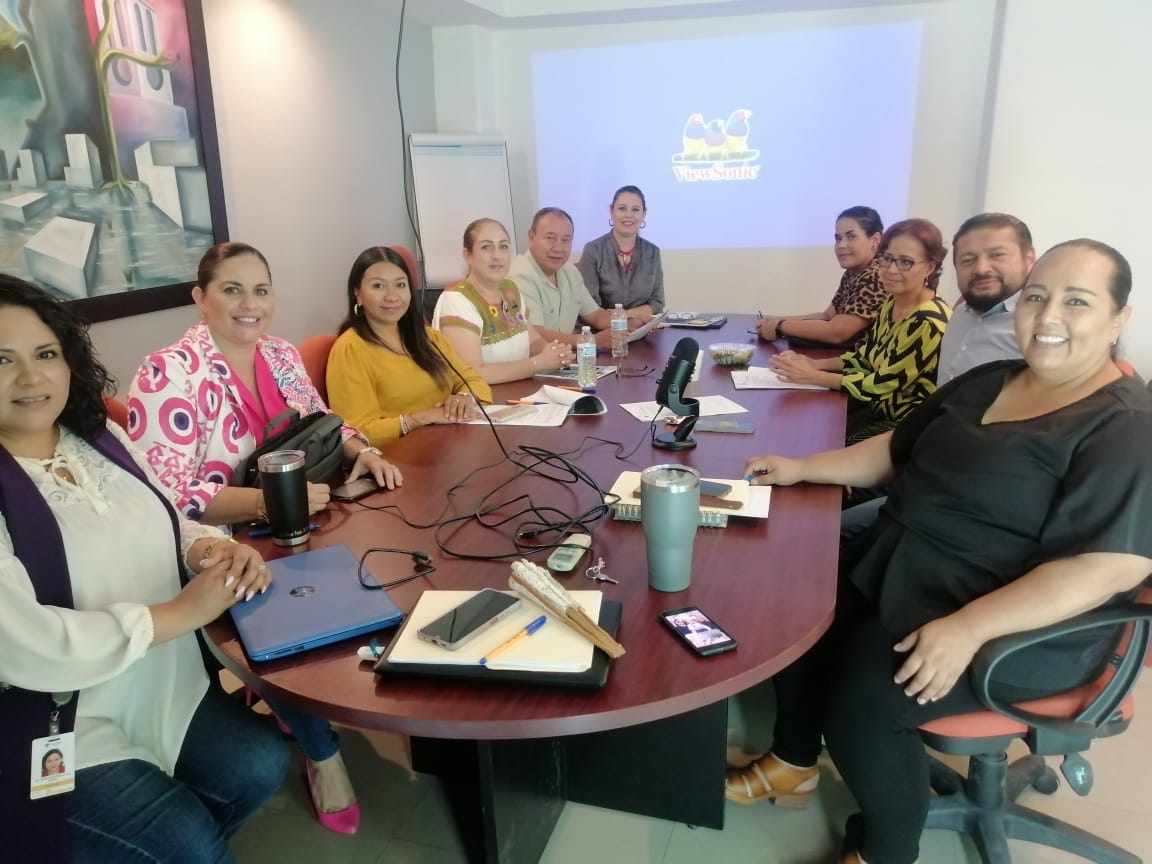 18 DE MAYO DE 2023Comisión Edilicia Permanente de Obras Públicas, Planeación Urbana y Regularización de la Tenencia de la Tierra. Sesión Ordinaria No. 16Sala María Elena Larios.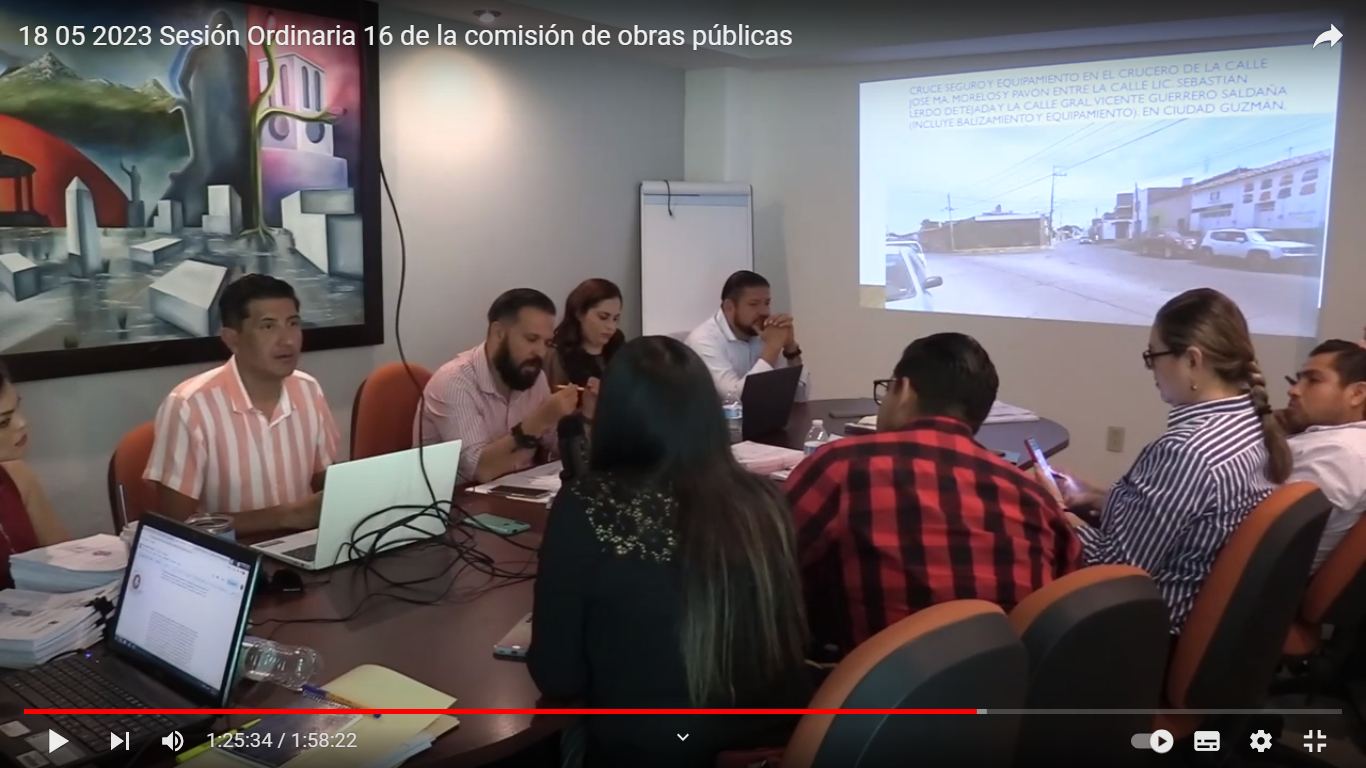 19 DE MAYO DE 2023Sesión Extraordinaria de Ayuntamiento No. 53Sala de Ayuntamiento.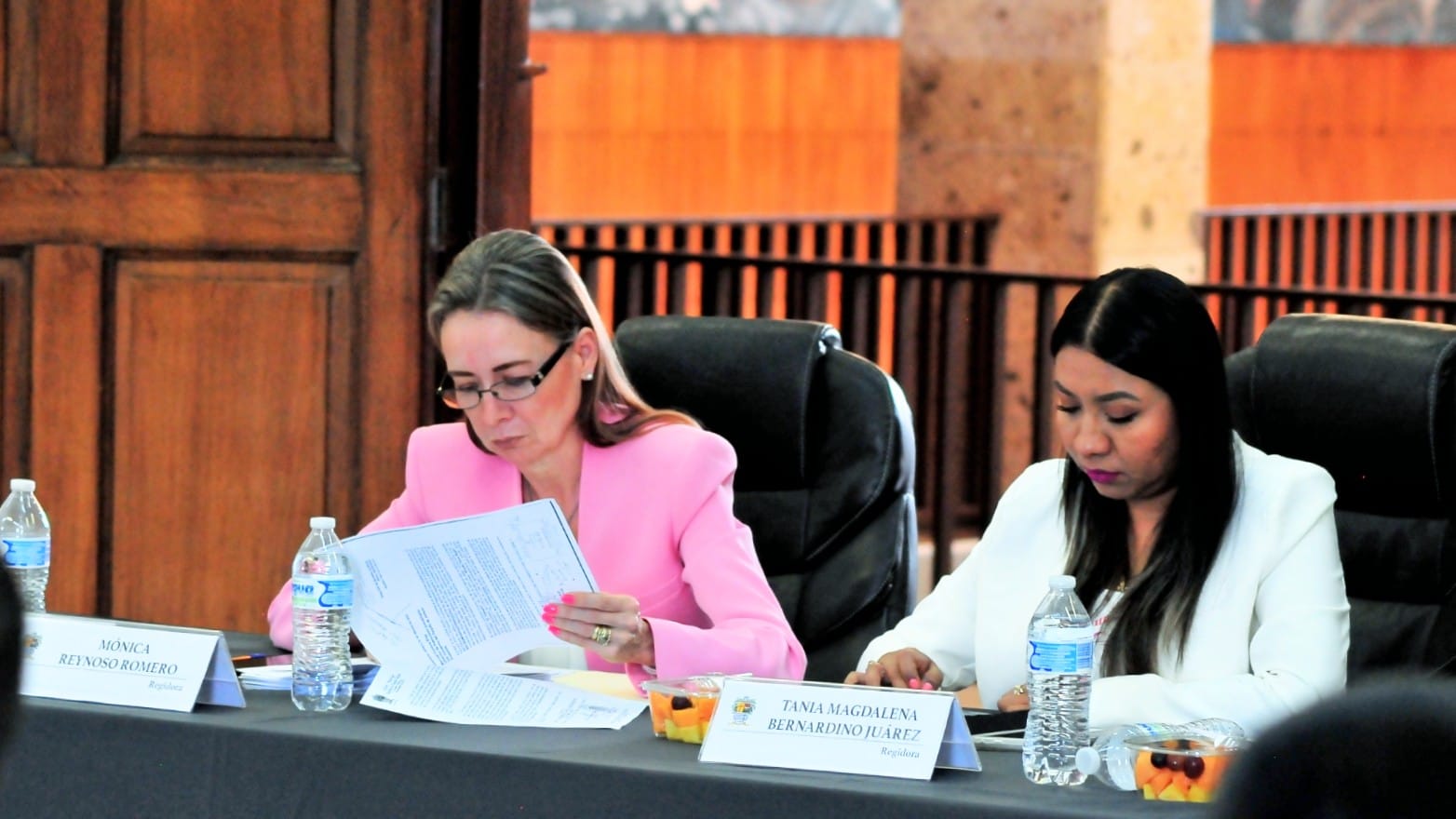 19 DE MAYO DE 2023Sesion Ordinaria de Ayuntamiento No. 33Sala de Ayuntamiento.Planta alta Palacio de Gobierno.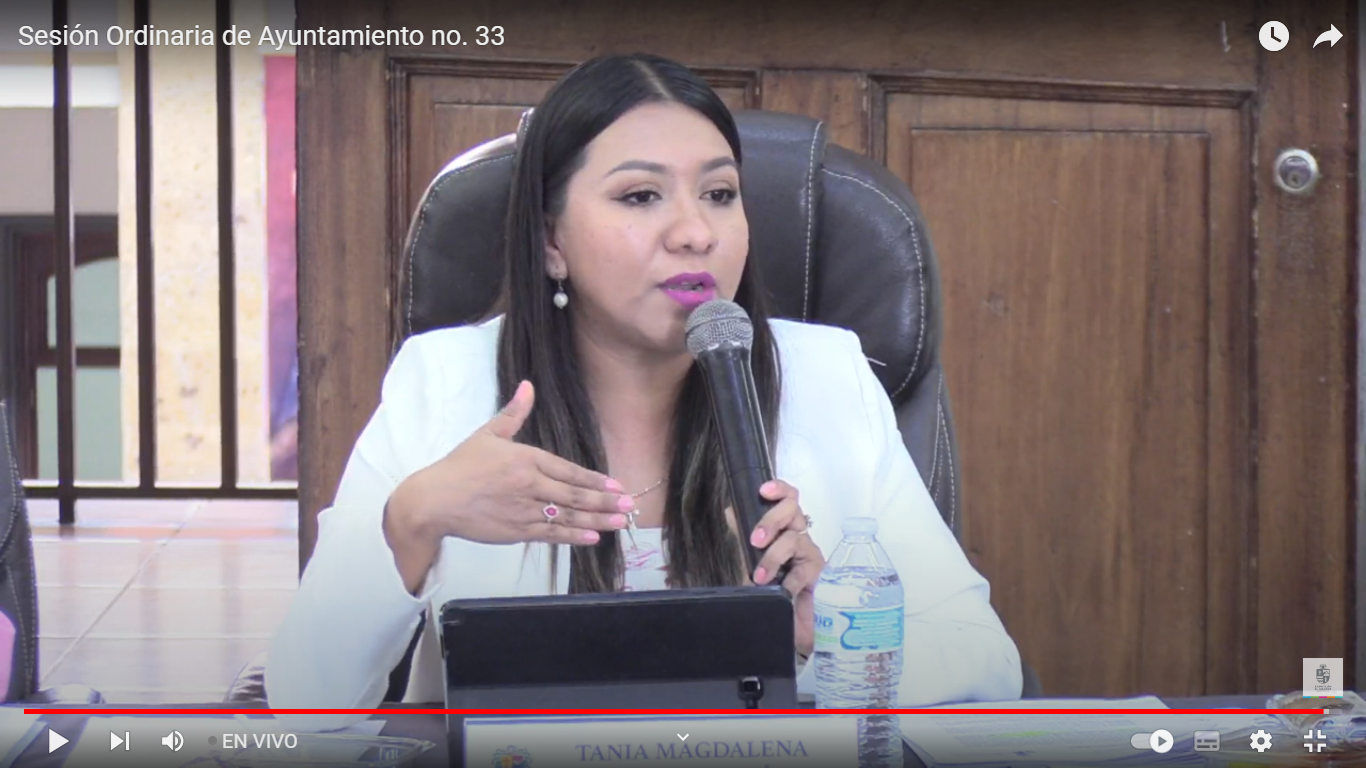 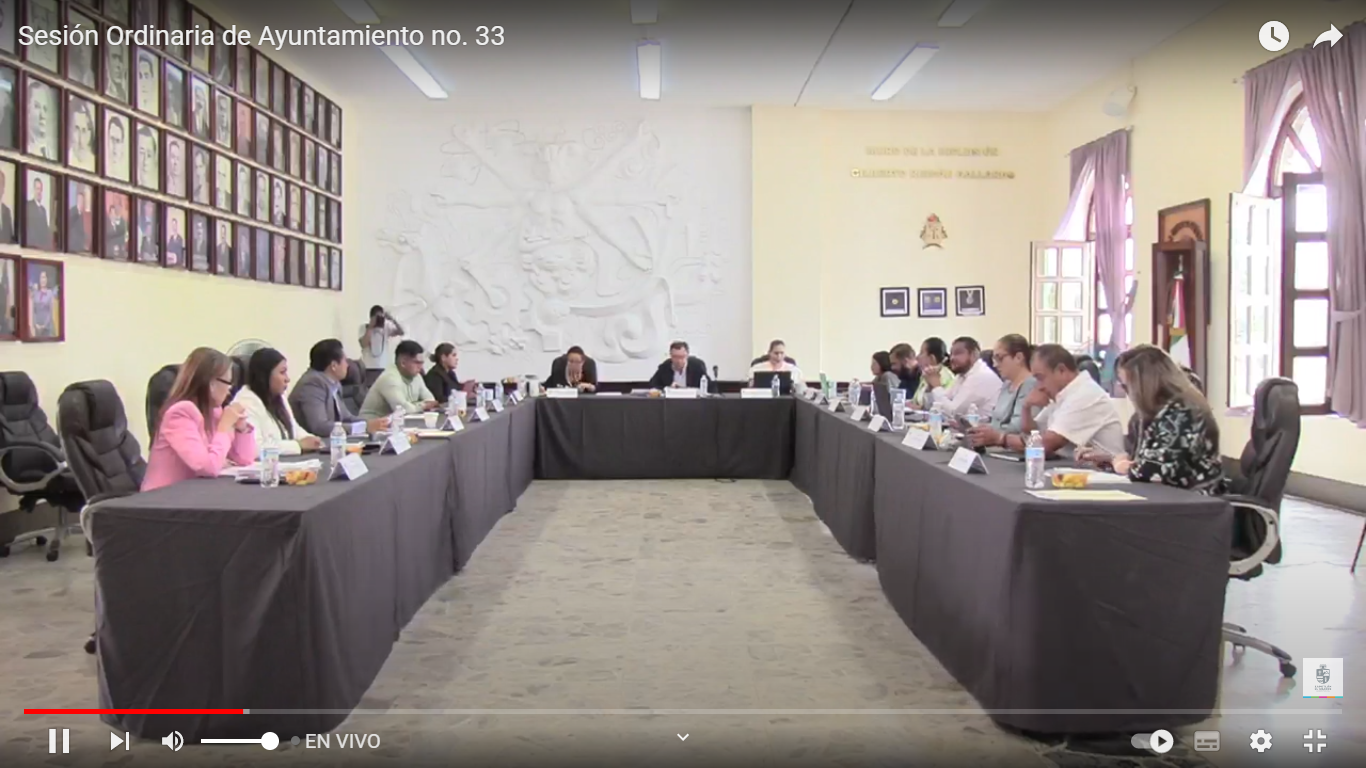 23 DE MAYO DE 2023Comisión Edilicia Permanente de Mercados y Centrales de Abastos.Sesión Ordinaria No. 12, Sala Juan S. Vizcaíno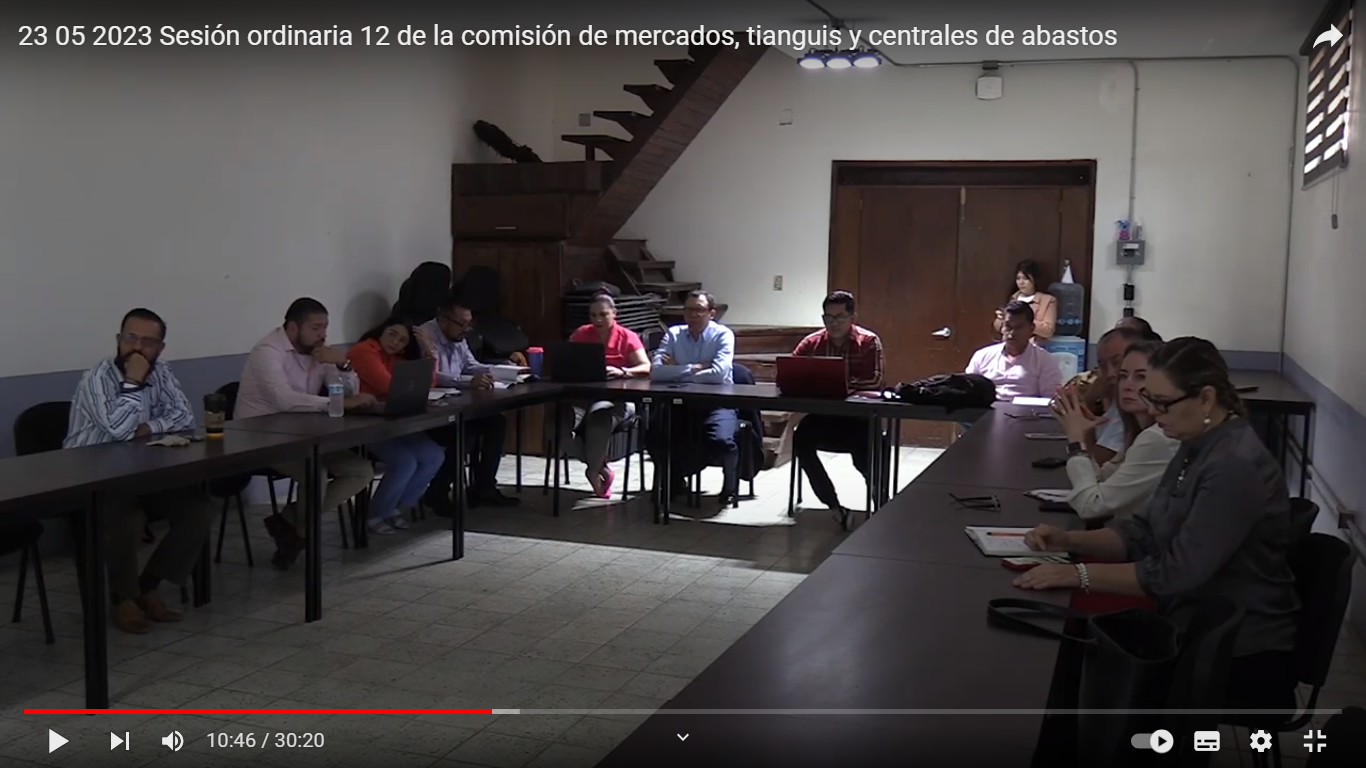 23 DE MAYO DE 2023Comisión Edilicia Permanente de Espectáculos Públicos e Inspección y Vigilancia.Sesión Ordinaria No. 5, Segunda parteSala María Elena Larios.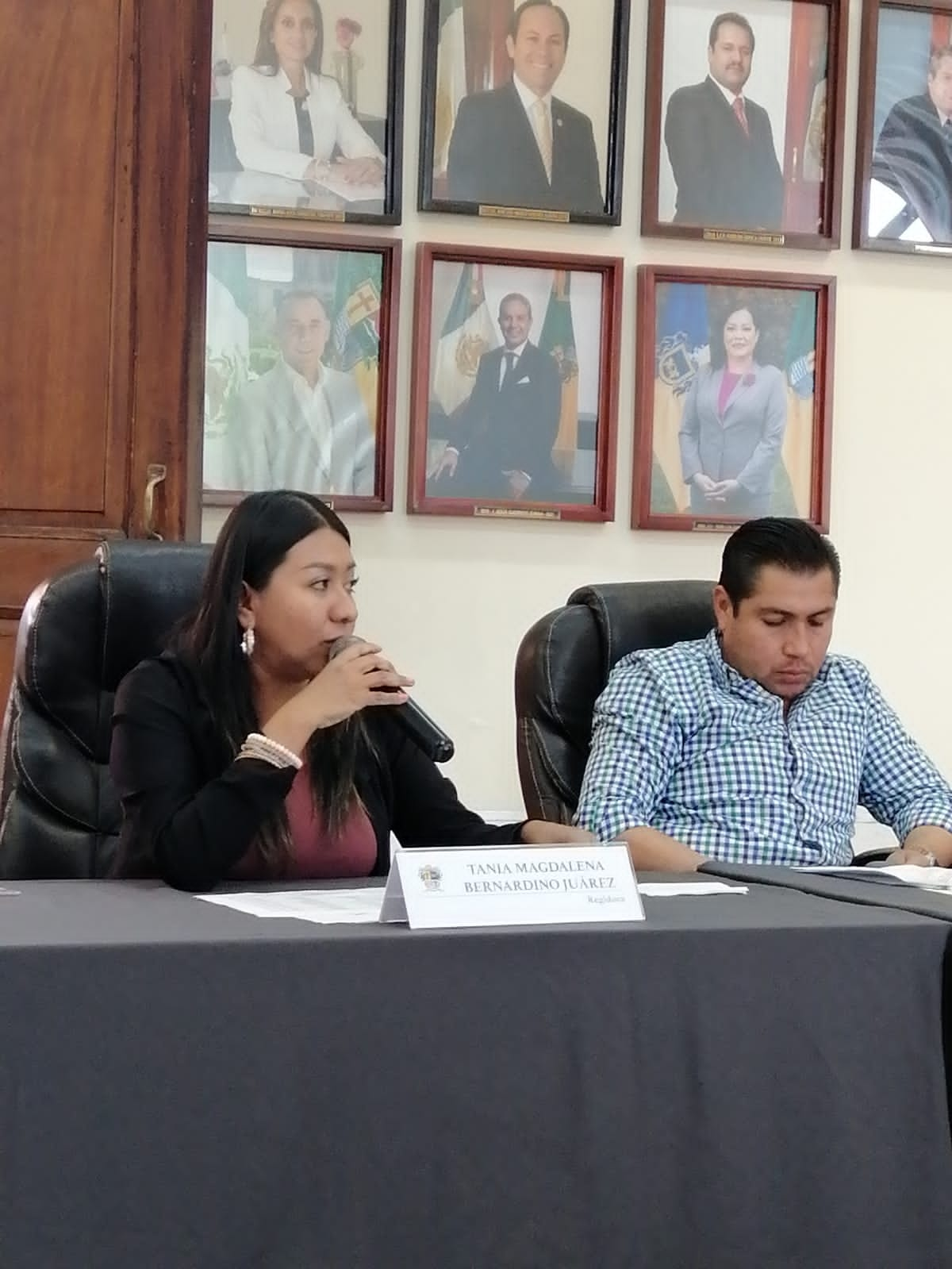     23 DE MAYO DE 2023     Sesión Extraordinaria de      Ayuntamiento No. 54    Sala de Ayuntamiento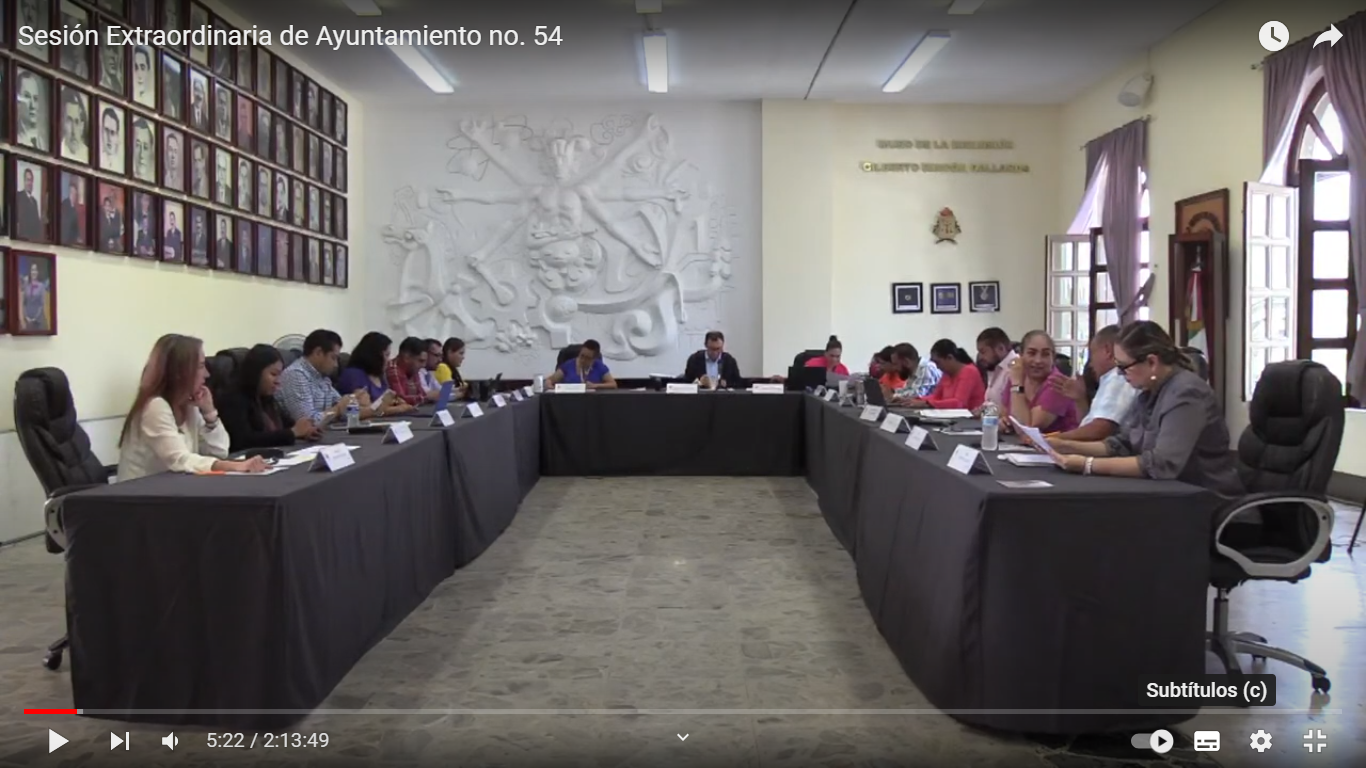 23 DE MAYO DE 2023Comisión Edilicia Permanente de Desarrollo Humano, Salud Pública e Higiene y combate a las Adicciones.Sesión Ordinaria No. 4, Sala de Sindicatura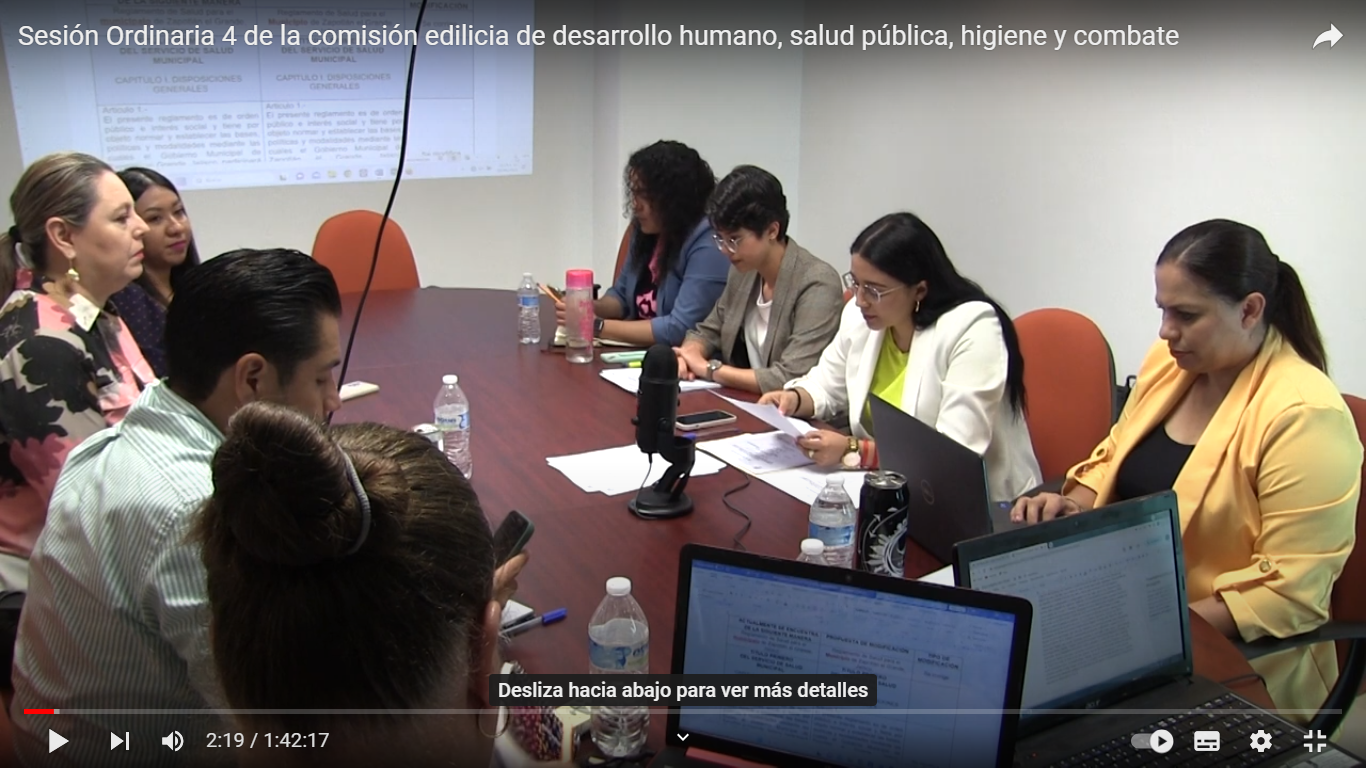 24 DE MAYO DE 2023Comisión Edilicia Permanente de Derechos Humanos de Equidad de Género y Asuntos Indígenas. Sesión Ordinaria No. 8.    Sala María Elena Larios 25 DE MAYO DE 2023Comisión Edilicia Permanente de Espectáculos Públicos e Inspección y Vigilancia.Sesión Ordinaria No. 5, Tercera parte. Sala Museográfica José Clemente Orozco, planta baja de Palacio Municipal. 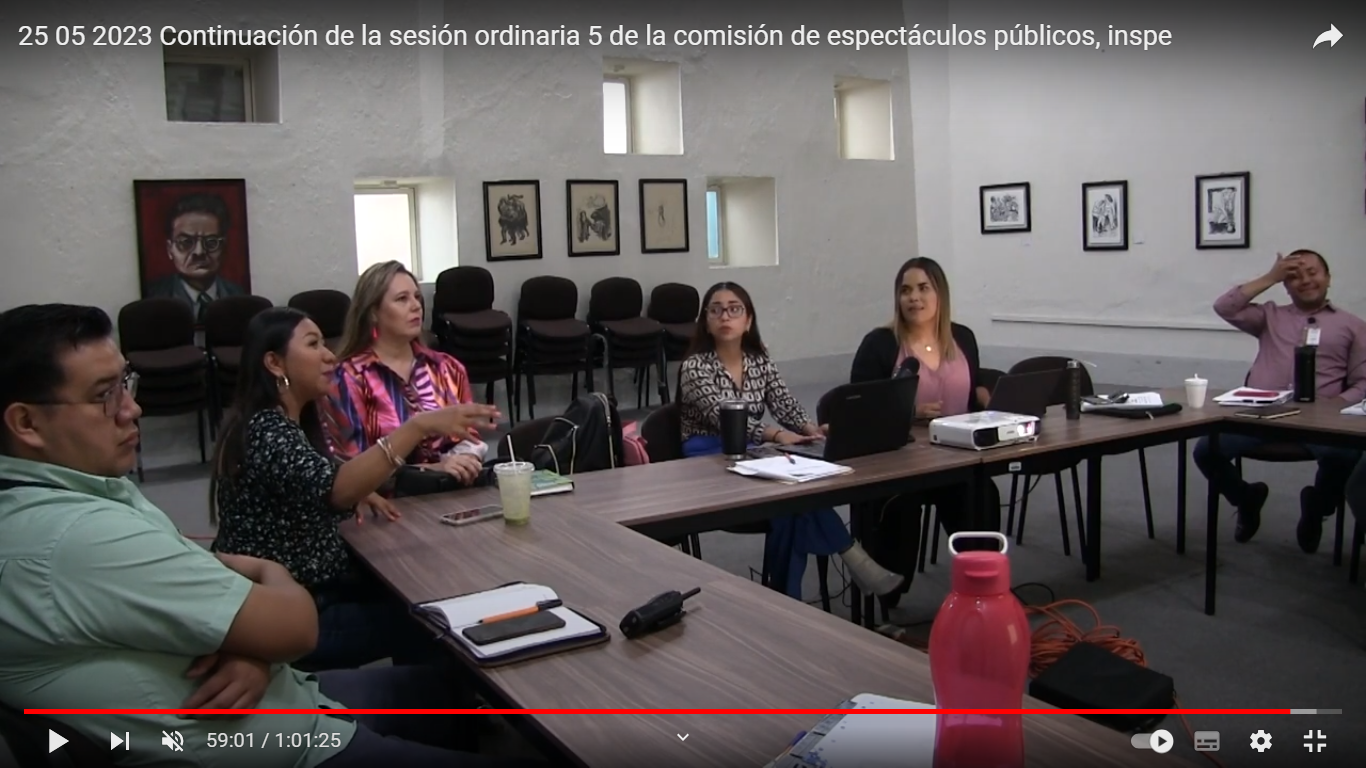 1º DE JUNIO DE 2023Comisión Edilicia Permanente de Limpia, Areas verdes, Medio ambiente y Ecología.Sesión Ordinaria No. 9, Sala Rocío Elizondo Díaz, al interior de la Sala de Regidores, planta alta de Palacio Municipal.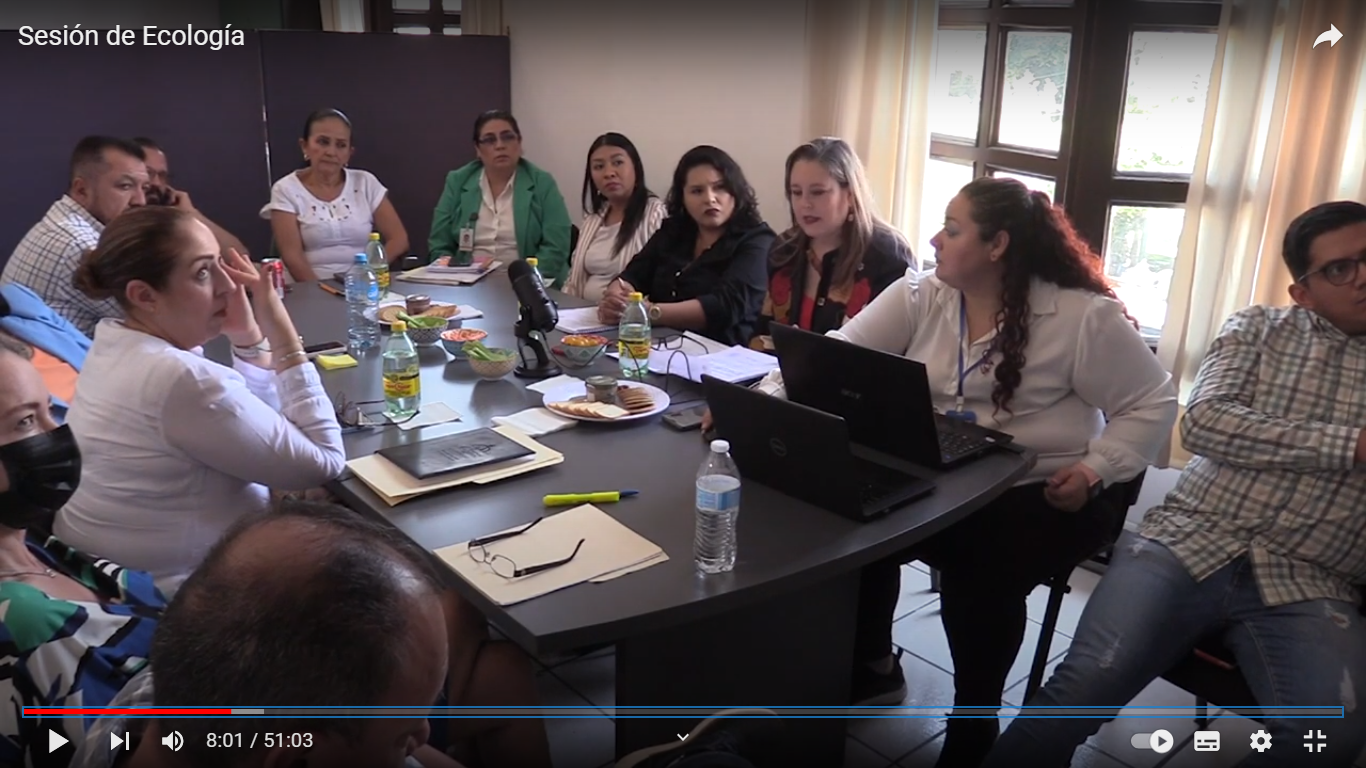 6 DE JUNIO DE 2023Sesión ordinaria de Ayuntamiento No. 34Sala de Ayuntamiento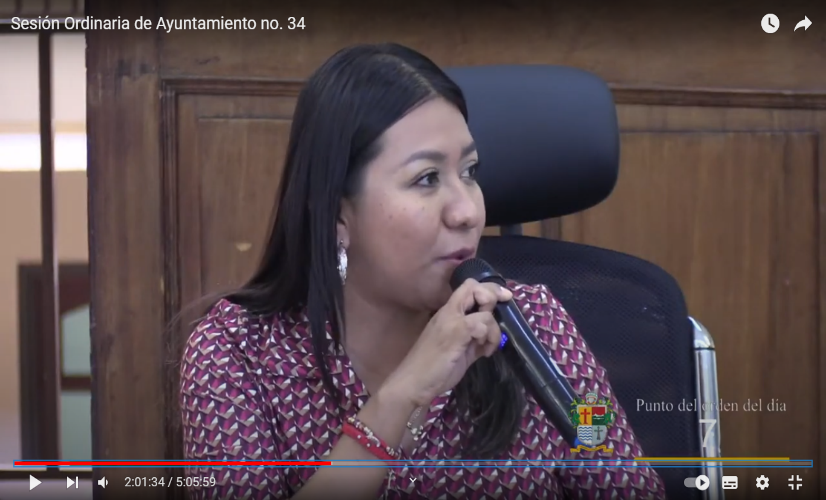 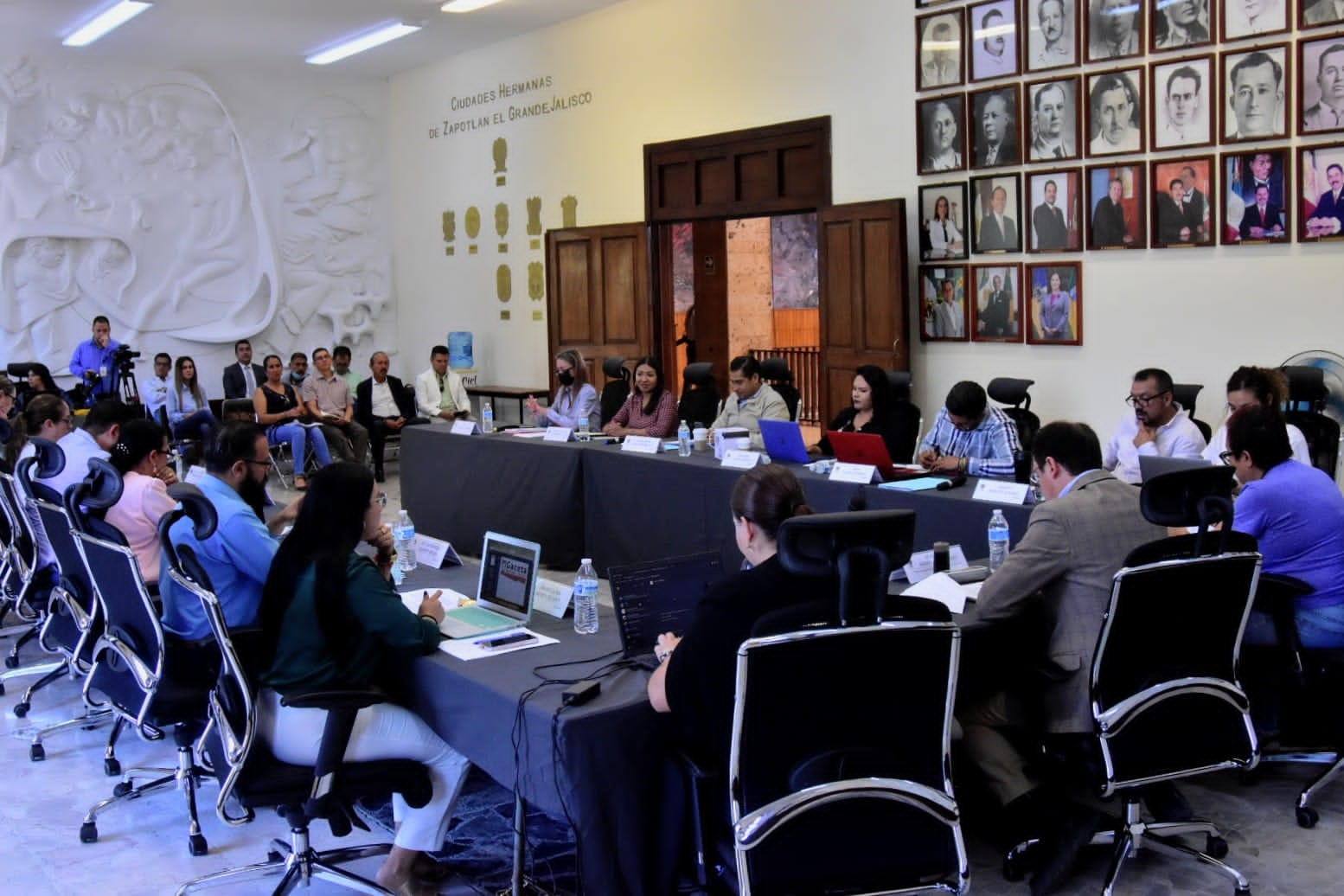 6 DE JUNIO DE 2023Comité de Feria Zapotlán.                  Sesión Ordinaria No. 12Sala de Juntas de Presidencia, ubicada en planta baja, al interior de Palacio Municipal.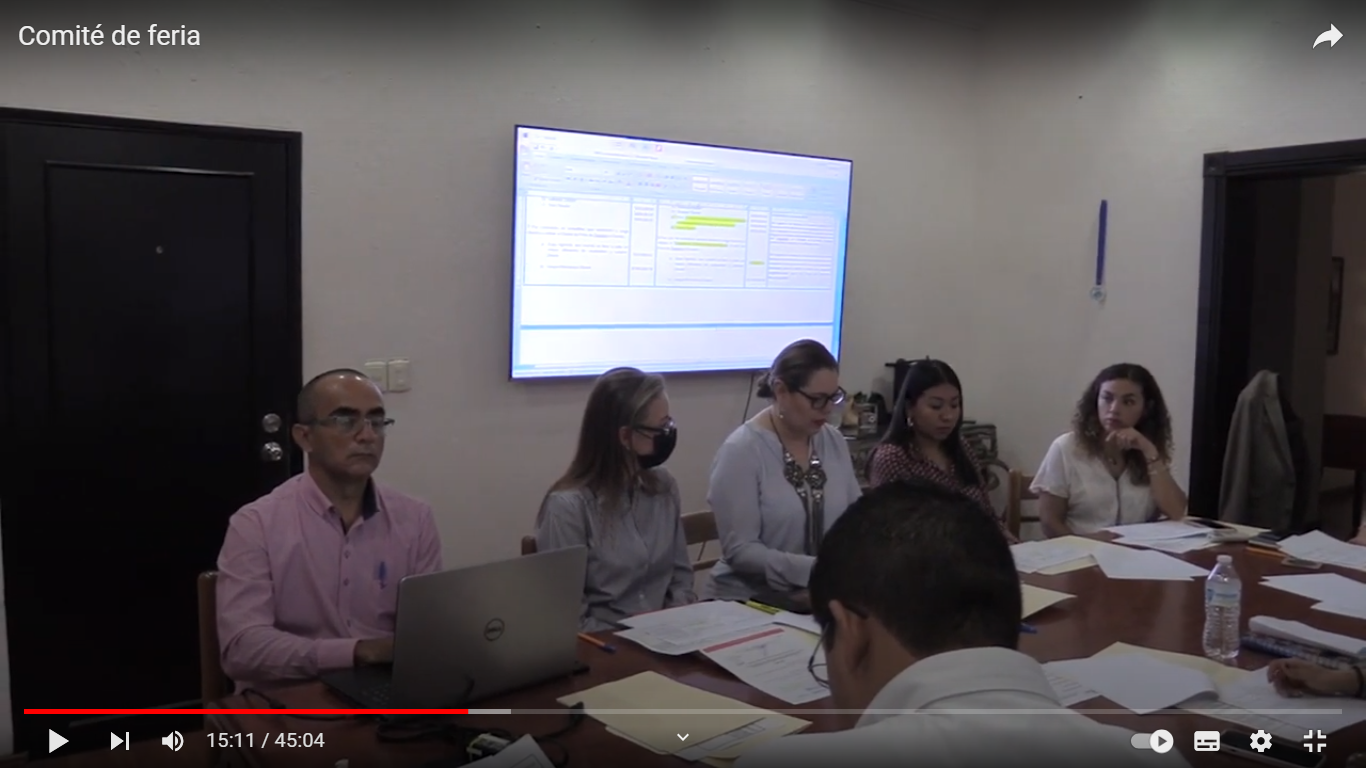 14 DE JUNIO DE 2023Consejo Municipal de Giros Restringidos sobre la Venta y Consumo de Bebidas Alcohólicas del Municipio de Zapotlán el Grande.Sesión Ordinaria No. 4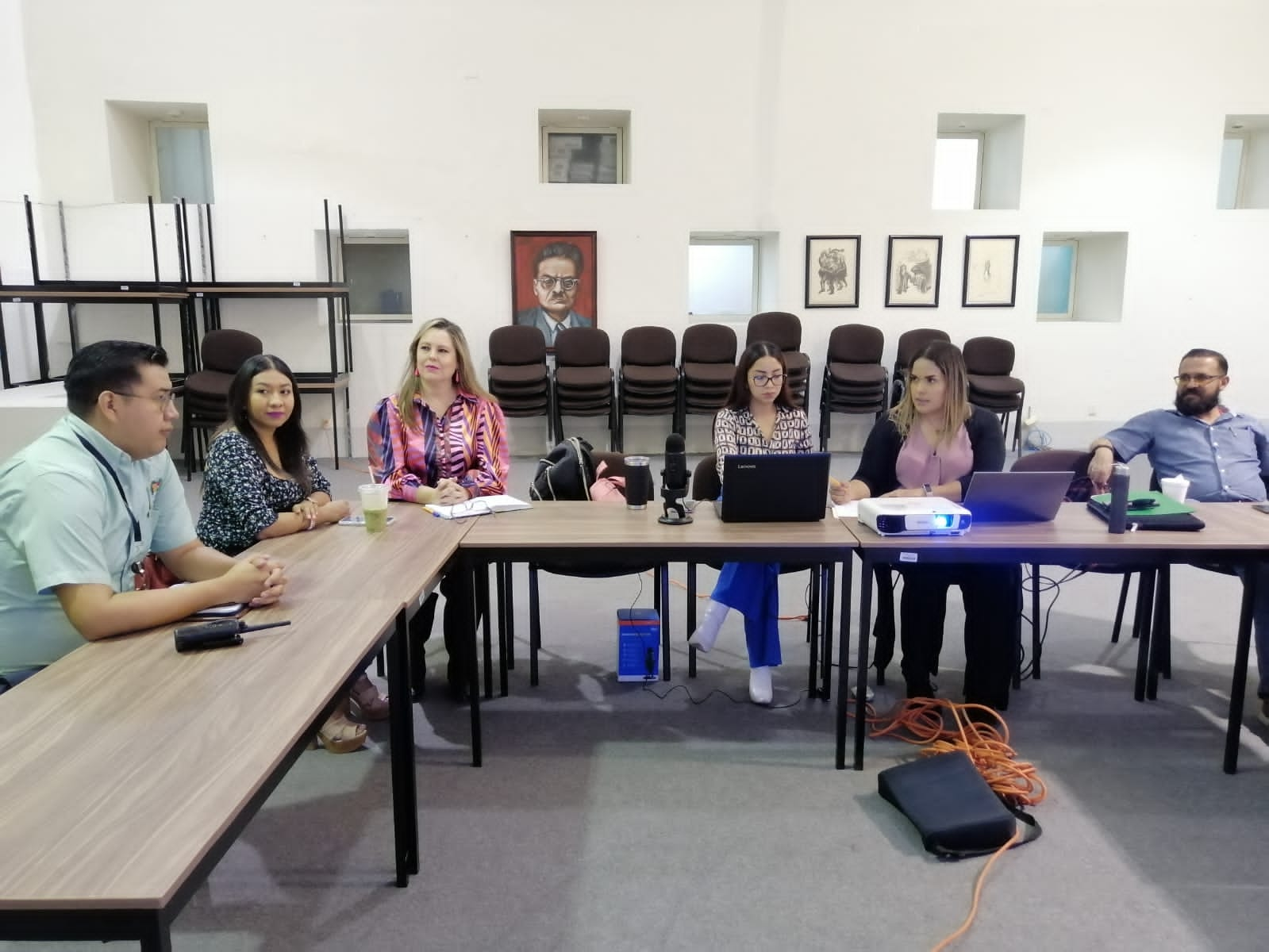 Sala Museográfica José Clemente Orozco, planta baja de Palacio Municipal.15 DE JUNIO DE 2023Homenaje del Natalicio la Poetisa María del Carmen Virginia Arreola ZúñigaCasa de la Cultura, Auditorio Consuelito Velázquez.   Victoria No. 22, Centro.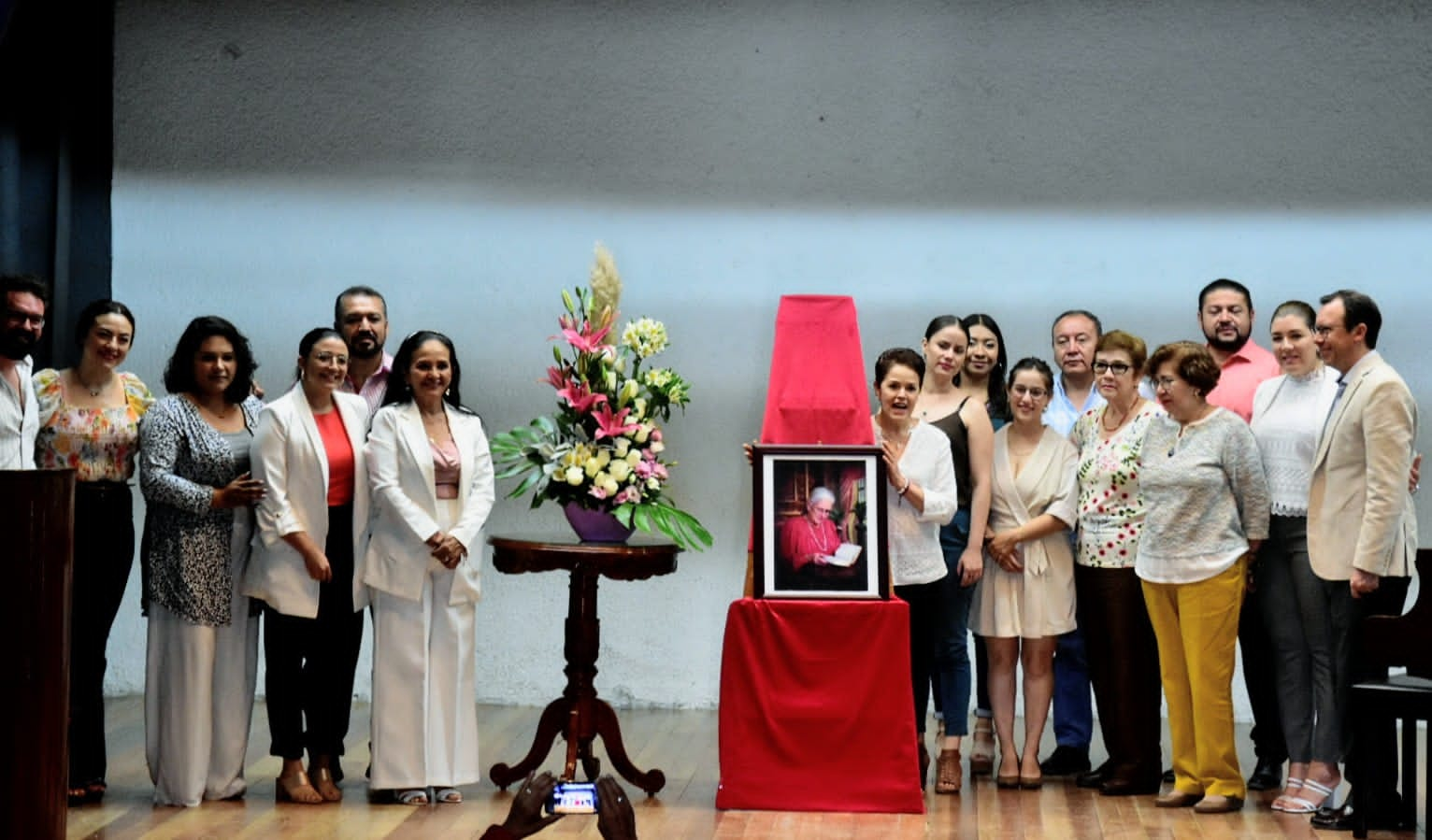 20 DE JUNIO DE 2023Sesión Extraordinaria de Ayuntamiento No. 53 Sala de Ayuntamiento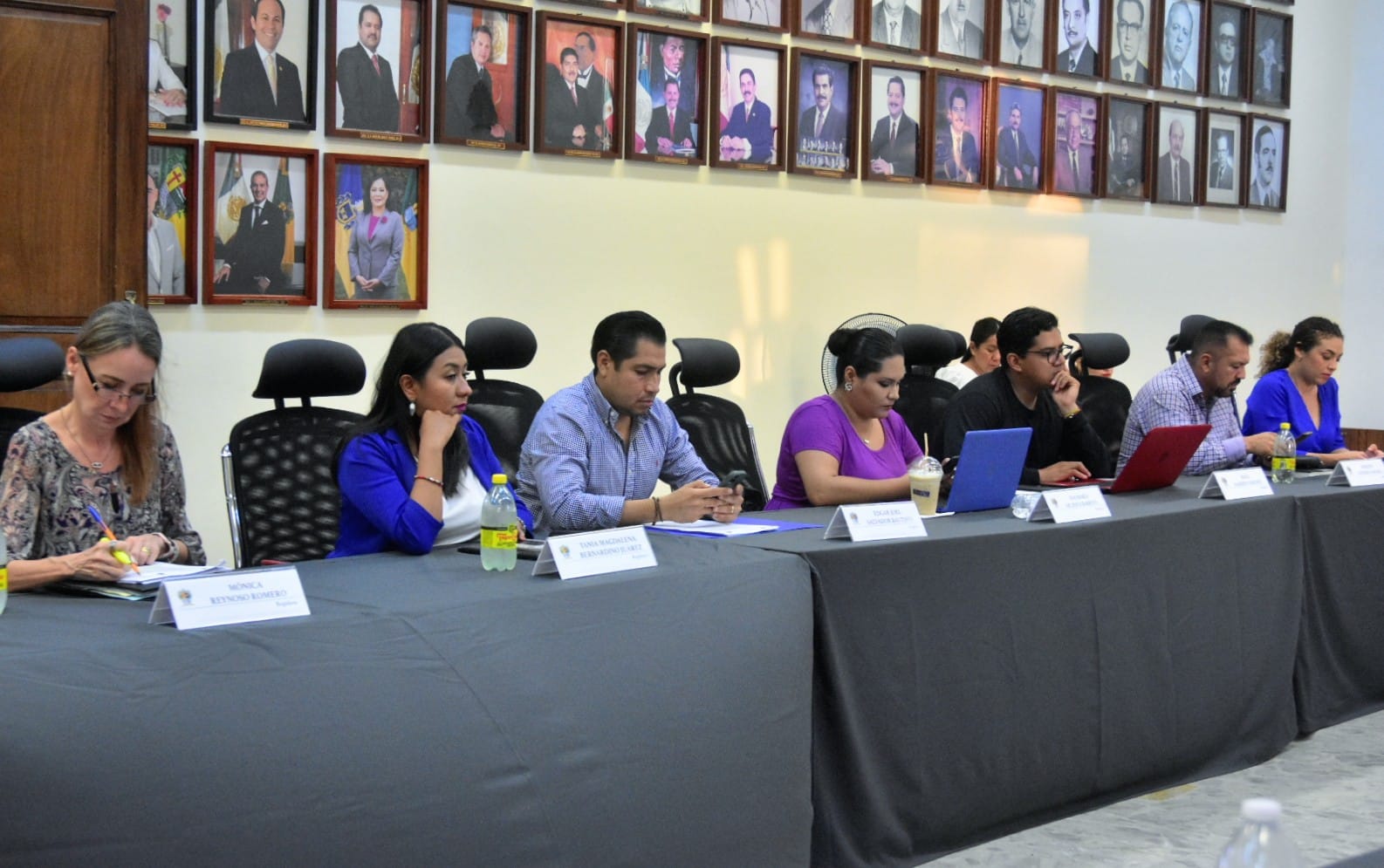 22 DE JUNIO DE 2023Comisión Edilicia Permanente de Obras Públicas, Planeación Urbana y Regularización de la Tenencia de la Tierra.Sesión Extraordinaria No. 4Sala de Juntas de Presidencia, ubicada en planta baja, Palacio Municipal.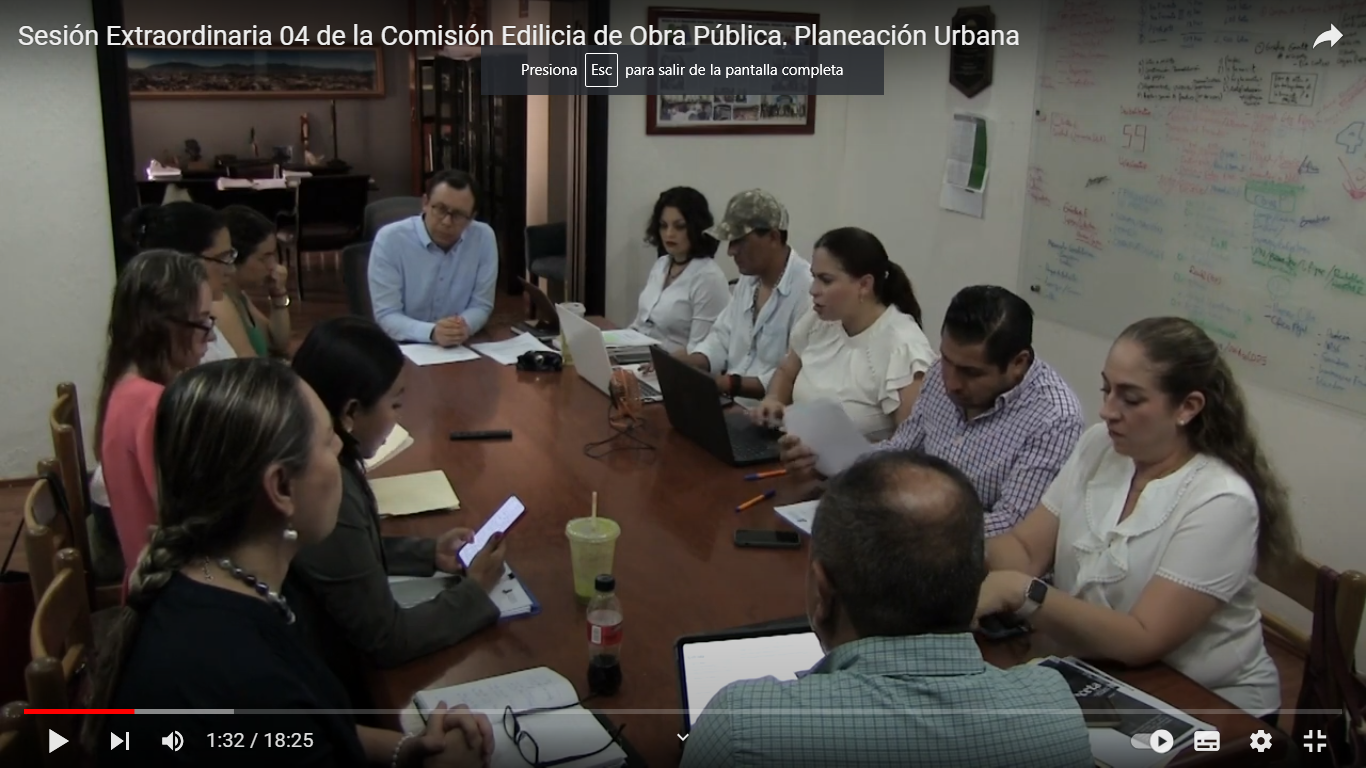 27 DE JUNIO DE 2023Comisión Edilicia Permanente de Obras Públicas, Planeación Urbana y Regularización de la Tenencia de la Tierra.Sesión Extraordinaria No. 5Sala de Juntas de Presidencia, ubicada en planta baja, Palacio Municipal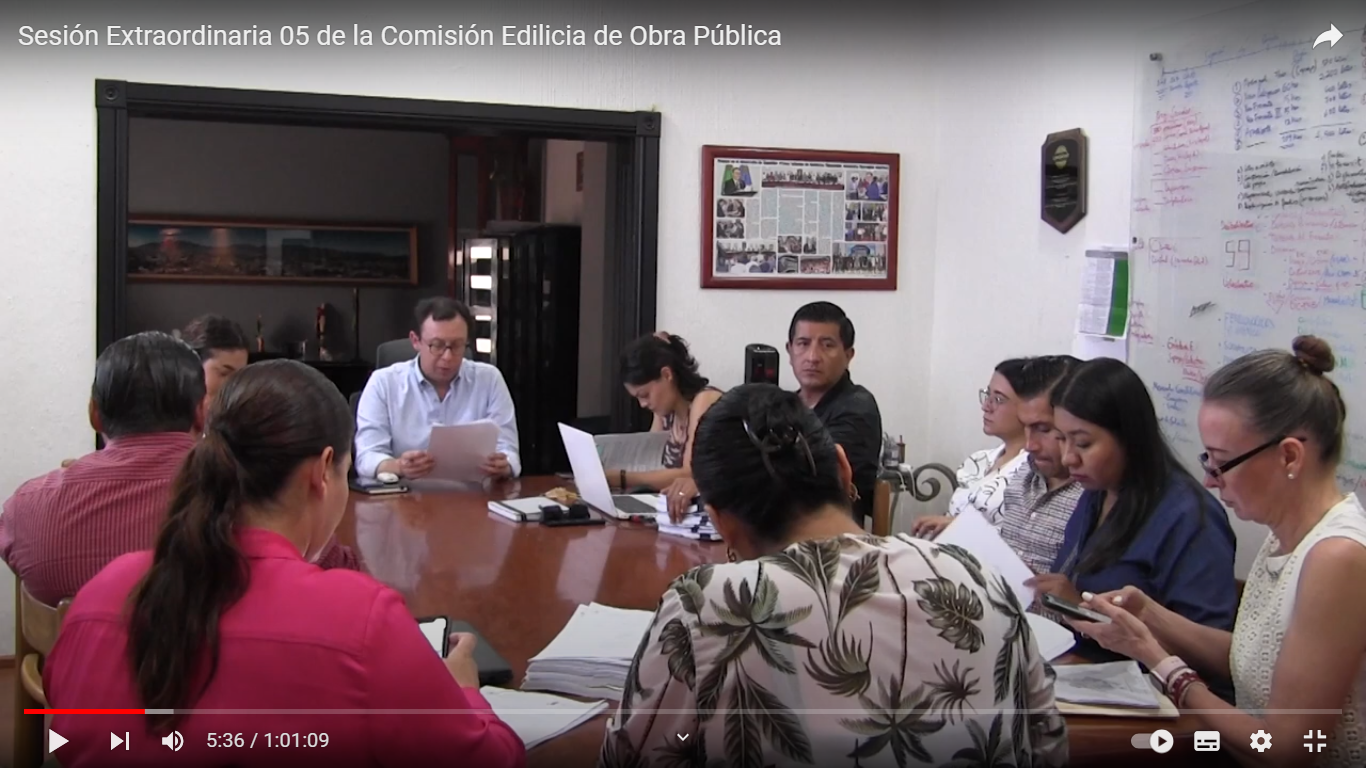 28 DE JUNIO DE 2023Sesión Extraordinaria de Ayuntamiento No. 59Sala de Ayuntamiento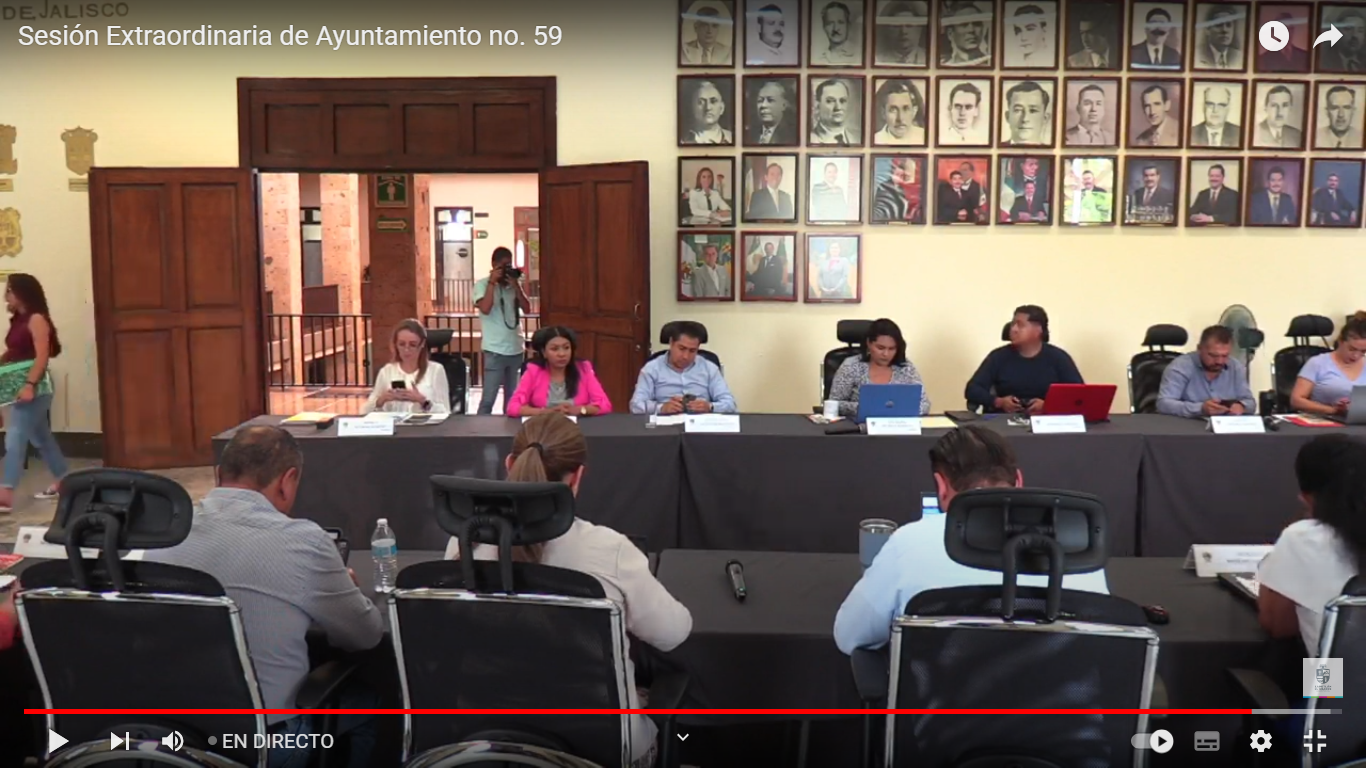 28 DE JUNIO DE 2023Sesión Ordinaria de Ayuntamiento No. 35Sala de Ayuntamiento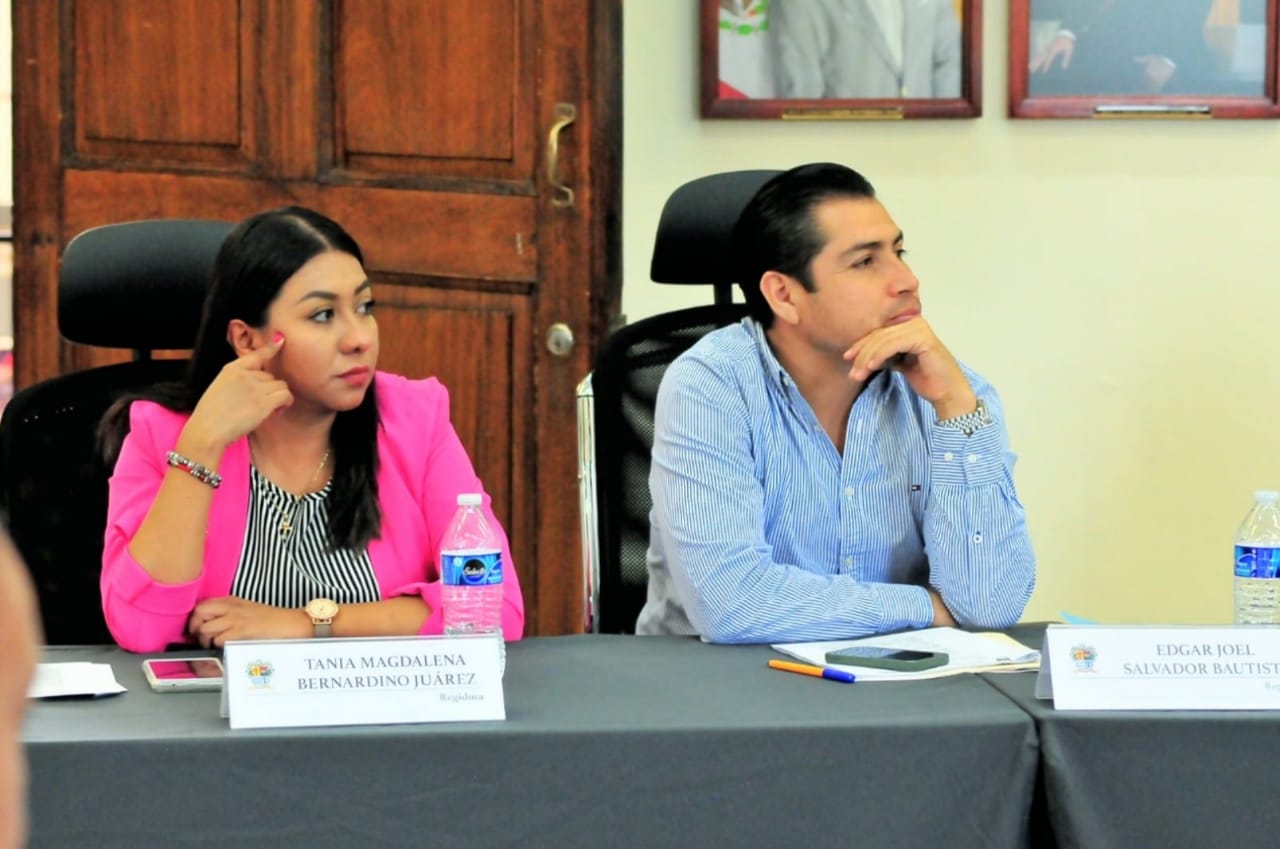 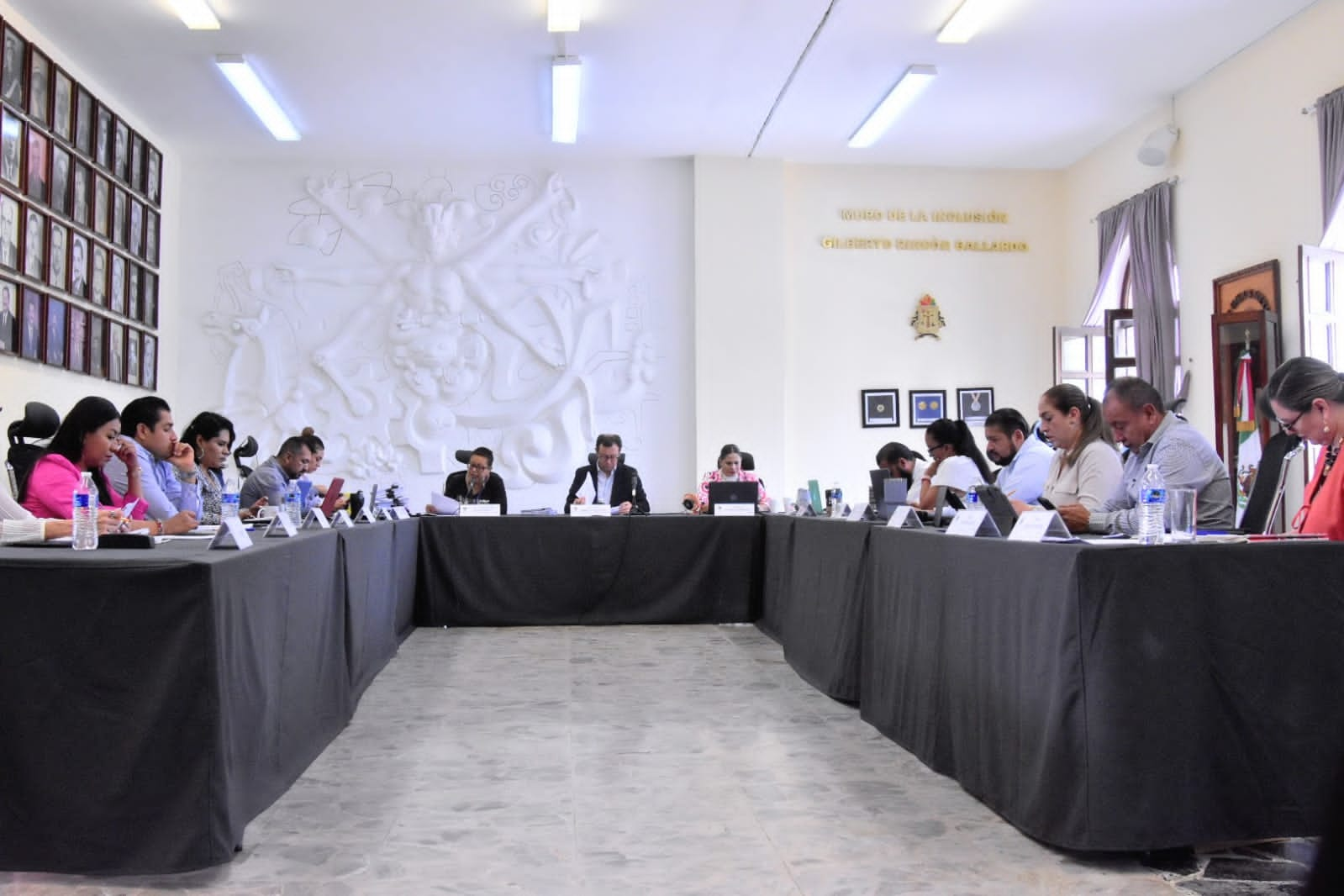 29 DE JUNIO DE 2023Comisión Edilicia Permanente de Desarrollo Agropecuario e Industrial.Sesión Ordinaria No. 8(Protocolo de Entrega - Recepción de Comisión)Sala Juan S. Vizcaíno, planta alta, Palacio Municipal.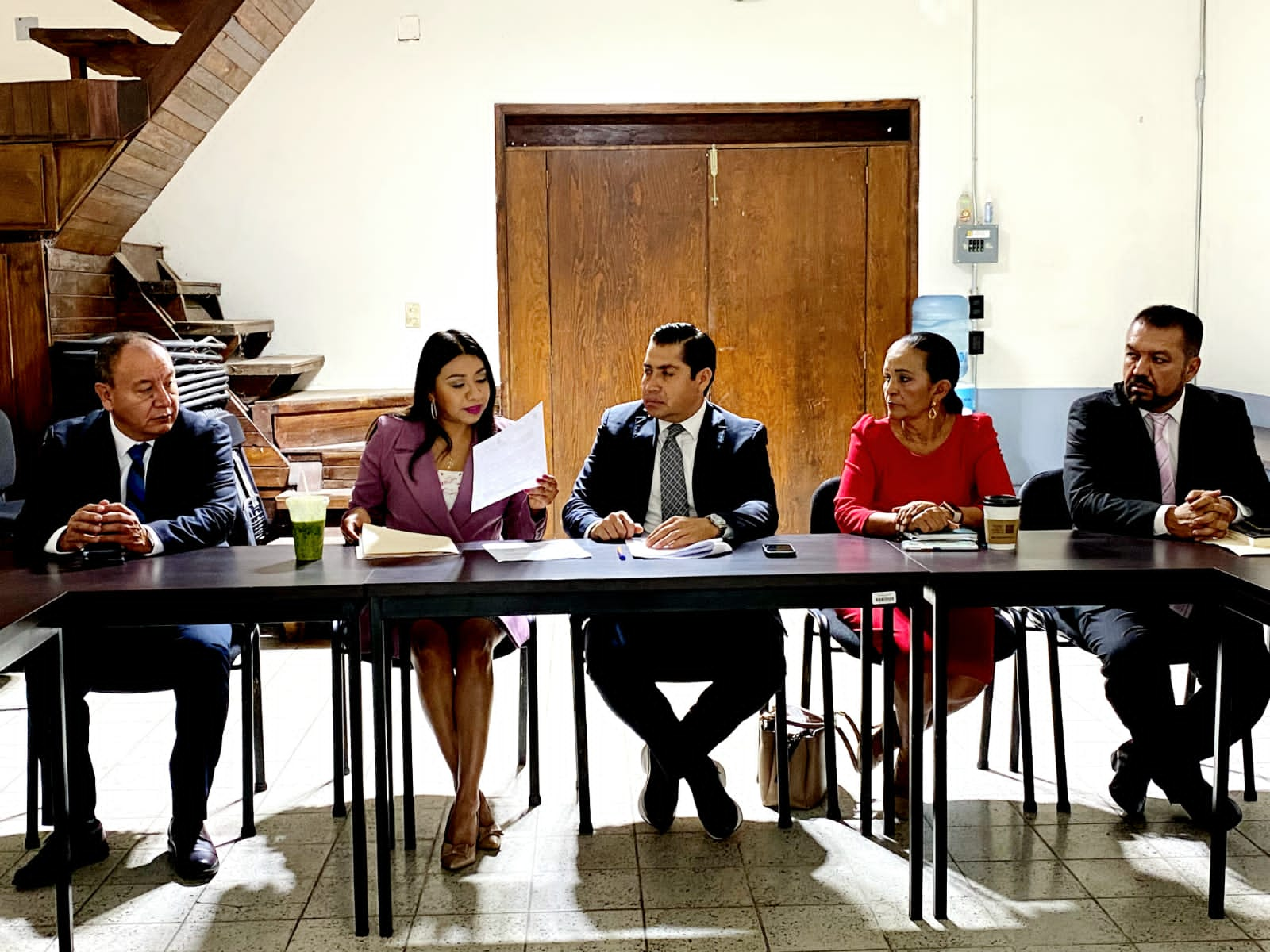 De la Regidora Tania Magdalena Bernardino Juárez, al nuevo Presidente de Comisión Regidor Edgar Joel Salvador Bautista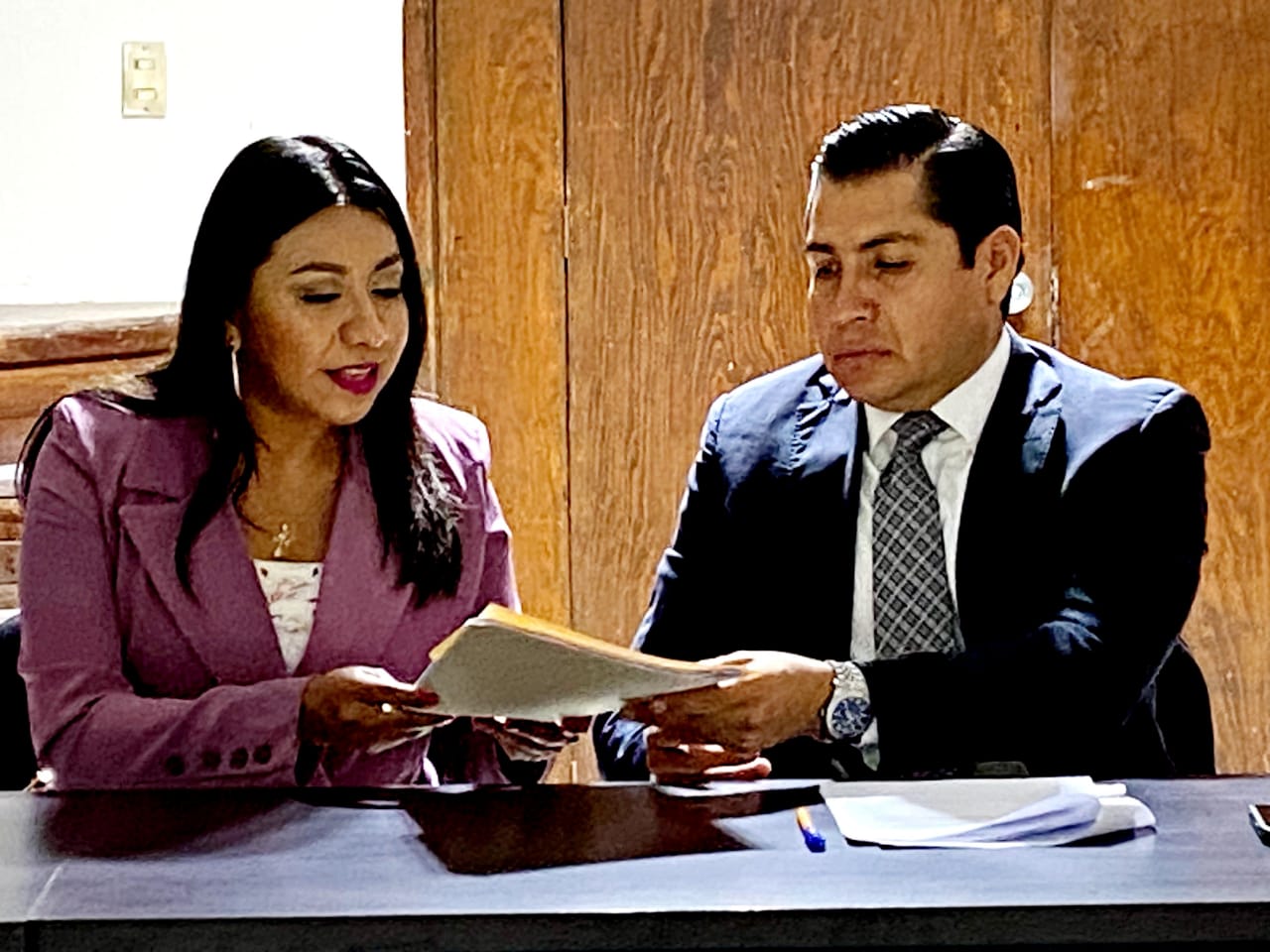 29 DE JUNIO DE 2023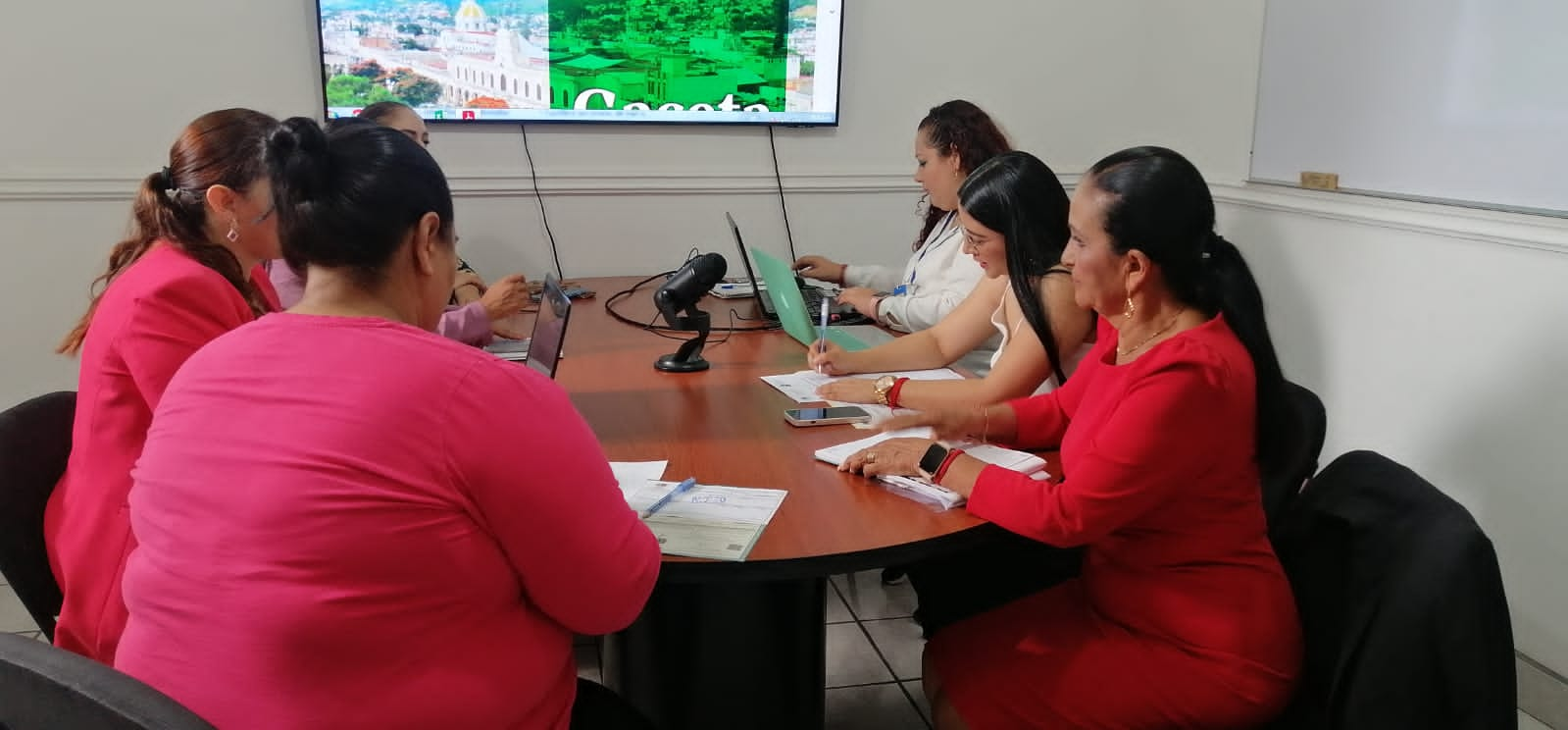 Comisión Edilicia Permanente de Deportes, Recreación y atención a la Juventud.Sesión Ordinaria No. 12Oficina de Sindicatura Municipal, planta alta de Palacio Municipal.29 DE JUNIO DE 2023Comisión Edilicia Permanente de Tránsito y Protección Civil.Sesión Ordinaria No. 11Sala Juan S. Vizcaíno, planta alta, Palacio Municipal. 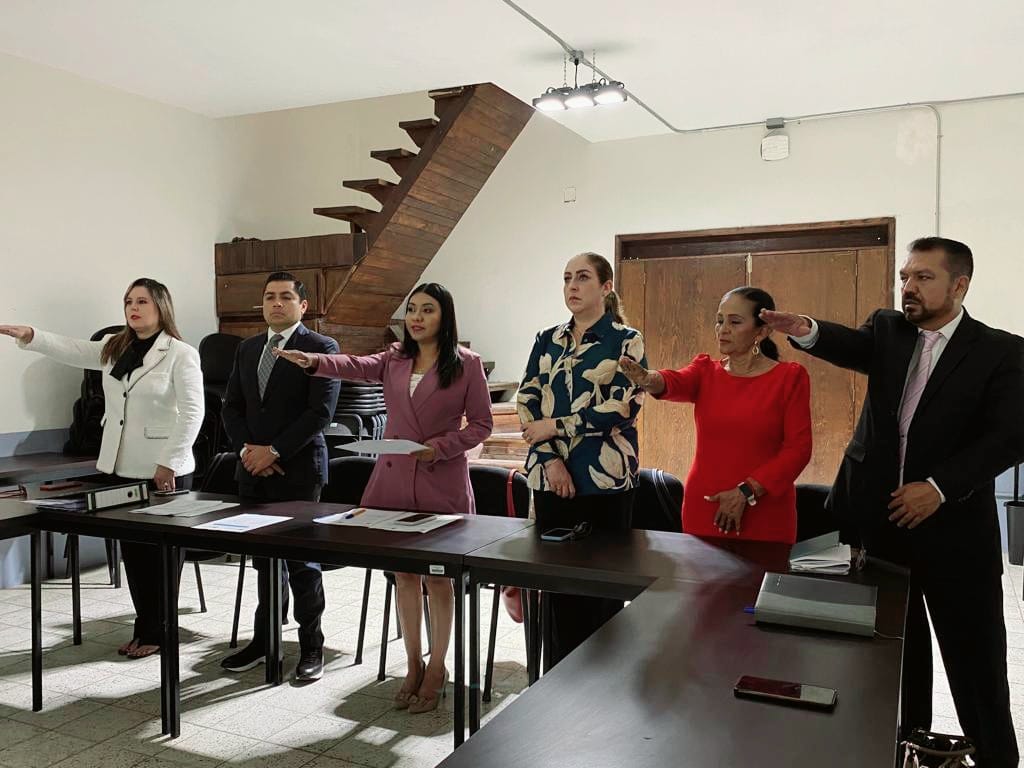 29 DE JUNIO DE 2023Sesión Solemne de Ayuntamiento No. 29“Premio Mariano Fernández Castro”Palacio de Gobierno. 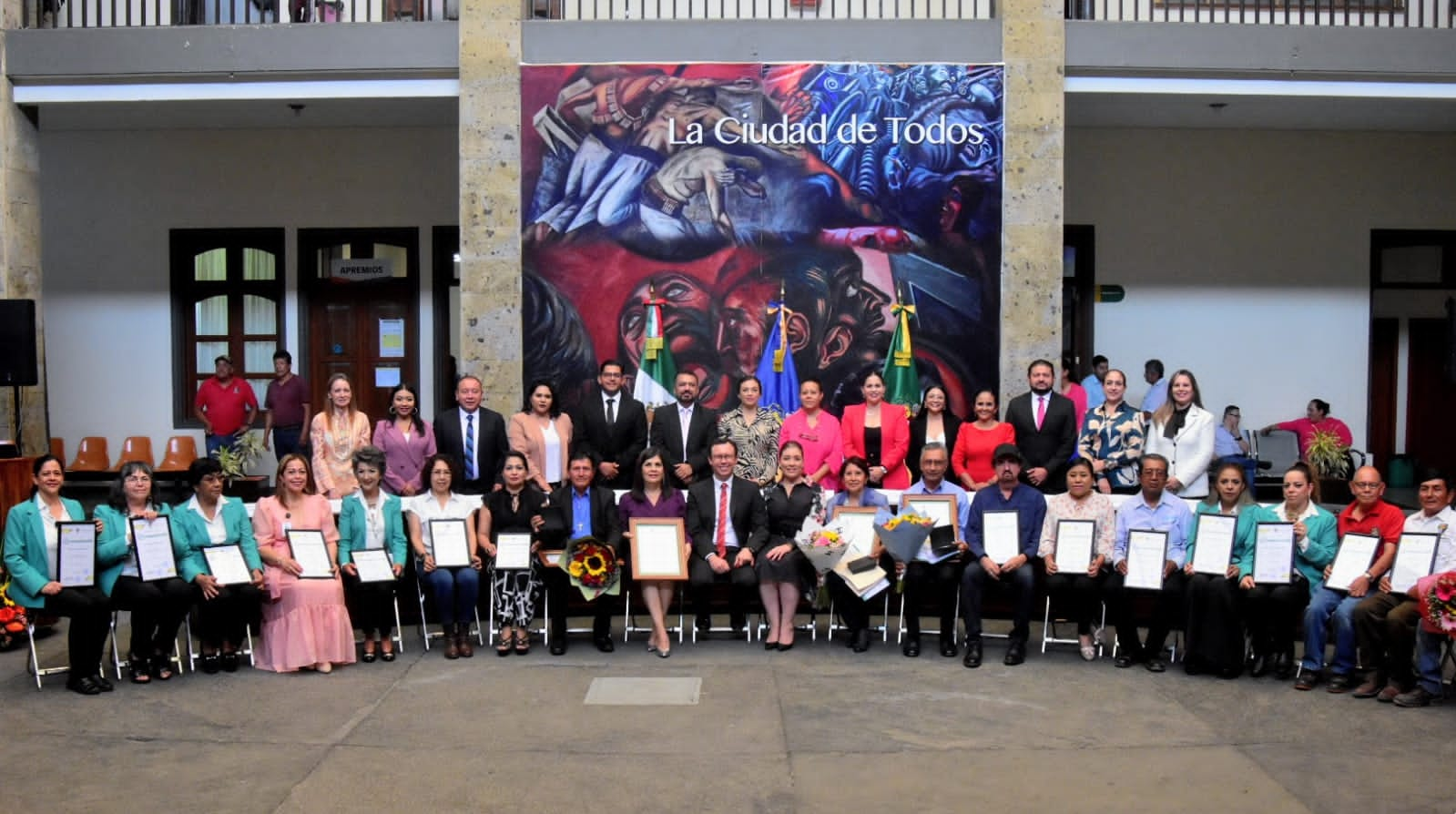 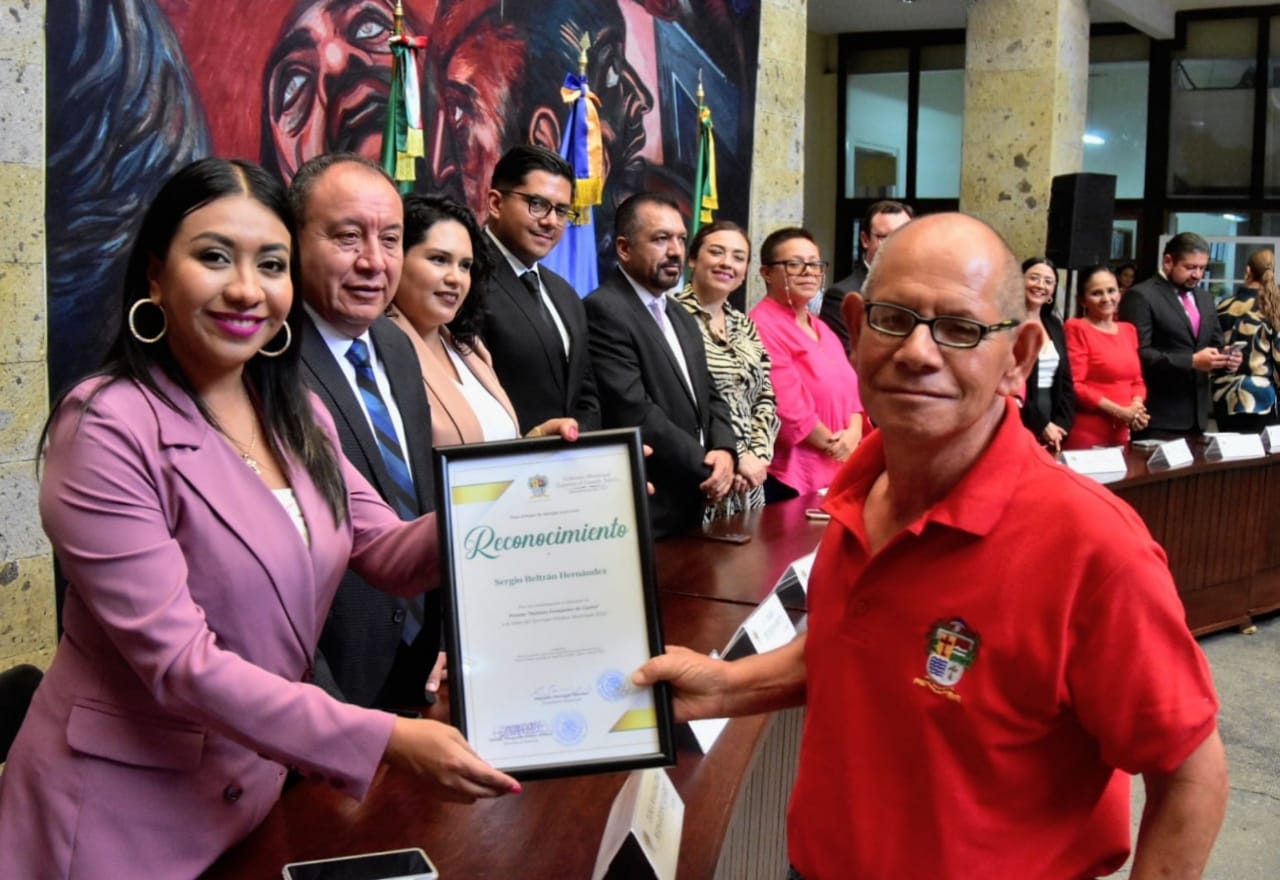 A T E N T A M E N T E“2023, Año del Bicentenario del Nacimiento del Estado Libre y Soberano de Jalisco” “2023, Año del 140 Aniversario del natalicio de José Clemente Orozco”  Cd. Guzmán, Municipio de Zapotlán el Grande, Jalisco. Junio del 2023MTRA. TANIA MAGDALENA BERNARDINO JUÁREZREGIDORA DEL HONORABLE AYUNTAMIENTO DE ZAPOTLAN EL GRANDE, JALISCOLa presente hoja de firma pertenece al Informe de Trimestral Actividades correspondiente a los meses de Abril, Mayo y Junio del año 2023, de la Regidora Tania Magdalena Bernardino Juárez. 